Администрация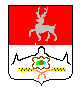 Большемурашкинского муниципального районаНижегородской областиПОСТАНОВЛЕНИЕ21.12.2012 г.                                                                     № 934Об утверждении   муниципальной  целевой программы «Молодежь Большемурашкинского района» на 2011- 2014 г.г.В соответствие с реализацией Стратегии государственной молодежной политики Нижегородской области до 2020 года, утвержденной Постановлением Правительства Нижегородской области 21 ноября 2011г.  № 934  администрация Большемурашкинского муниципального районап о с т а н о в л я е т:1.Внести изменения в  муниципальную целевую программу «Молодежь Большемурашкинского муниципального района» на 2011-2014 г.г. ( Приложение 1) и подпрограмму «Мир детства» ( Приложение 2) и утвердить ее в новой редакции. 2.Финансовому управлению ( Лобанова Н.В.)   при формированиирайонного бюджете на 2013г.- 2014г. предусмотреть  финансирование   на реализацию мероприятий Программы в соответствии с запланированными денежными средствами   в пределах возможностей бюджета на соответствующий финансовый год.3.Контроль за выполнением данного постановления возложить на зам.главы администрации района Даранова Р.Е. Глава администрации  района                                      В.В КокуринПриложение 1 к Постановлению№_________     от_______ МУНИЦИПАЛЬНАЯ ЦЕЛЕВАЯ ПРОГРАММА"МОЛОДЕЖЬ БОЛЬШЕМУРАШКИНСКОГО МУНИЦИПАЛЬНОГО РАЙОНА" НА 2011 - 2014 ГГ.ПАСПОРТ  МУНИЦИПАЛЬНОЙ ЦЕЛЕВОЙПРОГРАММЫ "МОЛОДЕЖЬ БОЛЬШЕМУРАШКИНСКОГО МУНИЦИПАЛЬНОГО РАЙОНА" НА 2011 - 2014 ГГ.(ПРОГРАММА)I. СОДЕРЖАНИЕ ПРОБЛЕМЫПрограмма разработана во исполнение Закона Нижегородской области от 25 апреля 1997 года N 70-З "О молодежной политике в Нижегородской области"  , а также в соответствии с Федеральным законом от 28.06.1995 N 98-ФЗ "О государственной поддержке молодежных и детских общественных объединений", Законом РФ от 10.07.1992 N 3266-1 "Об образовании",  постановление правительства Нижегородской области от 17.04.2006г. №127 «Об утверждении Стратегии развития  Нижегородской области до 2020г»
Программа направлена на развитие и укрепление системы социализации молодых граждан и позитивной самореализации личности молодого человека как активного участника преобразований современного общества. Программа определяет действия администрации  Большемурашкинского района в области молодежной политики, механизмы решения поставленных задач. Программа является логическим продолжением и развитием районной программы "Молодежь  Большемурашкинского района 2006 – 2010гг.". Реализация Программы при полном ресурсном обеспечении, при взаимодействии всех структурных подразделений администрации  Большемурашкинского района, молодежных и детских общественных объединений, при активном участии самой молодежи позволит:- использовать потенциал молодежи для обеспечения социального, культурного и экономического развития  Большемурашкинского района;- создать условия, гарантии и стимулы для позитивной самореализации молодежи в обществе;- осуществлять государственные процессы социализации молодежи.В период выполнения программ "Молодежь  Большемурашкинского района" в предыдущие годы в  Большемурашкинском районе созданы организационные основы государственной реализации молодежной политики и выработан механизм ее реализации. Опыт реализации государственной молодежной политики посредством программно-целевого метода позволяет определять приоритеты деятельности, привлекать необходимые финансовые и организационные ресурсы, совершенствовать систему логически последовательных и взаимосвязанных действий, добиваться положительных результатов в сфере работы с молодежью, целенаправленно финансировать программы и проекты, имеющие социально значимый эффект.В ходе реализации программы "Молодежь  Большемурашкинского района"  действующей в настоящее время, утвержденной  Земским собранием, удалось добиться стабилизации и развития следующих положительных тенденций в молодежной среде:- рост самостоятельности, социальной активности, ответственности молодых людей за свою судьбу, мобильности, восприимчивости к новому;- увеличение числа молодых людей, выбирающих личную инициативу как способ самореализации и участия в решениях проблем общества;- рост заинтересованности молодежи в сохранении своего здоровья;- повышение интереса к массовым видам спорта и активным видам досуга.За  период реализации программы получены следующие результаты:- разработана и действует районная целевая программа «Молодая семья» в рамках подпрограммы "Молодой семье - доступное жилье" ФЦП «Жилище», районная целевая программа "Патриотическое воспитание граждан Большемурашкинского района",    - увеличилось количество молодежных лидеров общественных советов, продолжается работа по созданию актива на селе;- созданы общественный совет работающей молодежи, Молодежная Палата, общественный совет молодых специалистов- активно работает детская общественная организация  «Лучезарные»- в районе работает более 50 молодежных лидеров.  - налаживается система организации и проведения молодежных мероприятий  с участием молодежных лидеров.- за истекший период было проведены  учебные  семинары, творческие встречи,  совещания для молодежных лидеров района, на которых выстраивалась система работы молодежного актива.  Группа молодежных лидеров района была участницей областных молодежных фестивалей и форумов. -   с 2008 года через областной проект «Дворовая практика» внедряется работа дворовых площадок для детей и подростков, кураторами которых являются молодежные лидеры. Под их руководством в летний период ежегодно занято около 100 человек. -  развивается система социального проектирования, исследовательских работ, написано и реализовано более 30 социальных проектов.- в  сфере реализации молодежной политики   реализовано 5  грантов, выигранных в областных конкурсах. Основные из них:  в 2008 году МОУ Кишкинская средняя общеобразовательная школа выиграла грант «Мы вместе открываем мир» ( 100 000 рублей) в благотворительном фонде «Лукойл», в 2009г. грант «Наша корни из семьи» ( так же 100000 рублей). По итогам гранта создан сайт в интернете. В 2010г. МОУ ДОД ЦРТДЮ получил грант в благотворительном фонде «Лукойл», посвященный 65-летию Победы в ВОВ (100000 рублей). Гранты успешно реализованы в районе.-  с 2007 года, реализуя программу «Молодая семья», 11 семей получили безвозмездные жилищные субсидии;-  с 2006 года реализуется областная программа социальной поддержки молодых специалистов в сфере образования, здравоохранения, культуры и спорта. Более 20 молодых специалистов сферы образования, здравоохранения, приехавших в район обеспечены жильем и автомобилями.- активно реализуется программа поддержки молодых специалистов , работающих в сельском хозяйстве. Более 40 молодых людей, работающих в сельскохозяйственном производстве получают ежемесячно доплату из бюджета района в размере 500 рублей. -12 молодых специалистов, работающих в сфере сельского хозяйства, улучшили жилищные условия - в ходе акции «Здравствуй, малыш!», при поддержке депутата Законодательного собрания Нижегородской области А.Г.Спирина, ежегодно более 100   семей получают поддержку при рождении ребенка- на условиях временной занятости ежегодно трудоустраиваются более 100  подростков,  более 20 молодых граждан получают возможность получить специальность через курсовую профессиональную подготовку Центра занятости- налажена система и планомерность в организации традиционных досуговых мероприятий для молодежи;- складывается система профессиональных конкурсов (конкурс профессионального мастерства среди вожатых, учителей, швей, молодых пахарей)- с 2009 года на территории района реализуется Всероссийский молодежный  проект «Доброволец России». Более 30 молодых людей вступили в волонтерский отряд. Для обеспечения их добровольного труда создан реестр организаций, нуждающихся в волонтерской работе- в 2010 г. впервые приведен межрайонный молодежный фестиваль живой музыки «ПАРАДoKs», который собрал 12 молодежных групп и ансамблей и более 1000 зрителей.- формируется система информационного обеспечения молодежи (встречи,  освещение молодежных мероприятий в районной газете, буклеты, на официальном сайте администрации района открыта страничка «Молодежная политика» ).Однако в условиях продолжающегося социального расслоения, отсутствия у большого количества молодых людей хорошо оплачиваемой работы, социально-бытовых условий продолжают нарастать негативные тенденции в молодежной среде.Вызывает беспокойство состояние физического здоровья молодого поколения.Требования, предъявляемые молодежью к жилищным условиям, в последние годы заметно возросли. Однако большинство молодых людей не имеют средств на покупку или строительство собственного жилья.Наблюдается кризис молодой семьи. Статистические данные   свидетельствуют о том, что на 65 браков в среднем приходится почти 30 разводов. Преимущественное количество молодых семей ориентировано на рождение не более одного ребенка.По-прежнему высокой остается доля социально неустроенных и неблагополучных молодых людей. Среди различных форм заболеваний и асоциального поведения наибольшую опасность представляют различные виды зависимостей (табакокурение, алкоголизм, в том числе пивной алкоголизм).Происходит деформация рынка труда, искажение трудовой мотивации молодежи. Падает престижность социально значимых профессий.Миграционные планы молодежи подкрепляются низкими личными доходами. Миграционные намерения усиливаются, если по месту жительства нет достойно оплачиваемой работы.Осложняет ситуацию отсутствие общественно признанных морально-нравственных ориентиров развития. Недостаточно развиты условия для самореализации и воплощения социально значимых инициатив молодежи.  Формирование жизнеспособного молодого поколения становится одной из главных стратегических задач развития страны. Молодежь - один из главных факторов обеспечения развития государства и общества. Проведение в Большемурашкинском районе целостной государственной молодежной политики на сегодняшнем этапе должно представлять собой целенаправленную деятельность всех структурных подразделений администрации Большемурашкинского района, общественных объединений и иных организаций и социальных институтов, направленных на решение проблем молодежи во всех сферах ее жизнедеятельности.Основной функцией государства в молодежной политике становится поддержка реализации собственных возможностей молодого поколения.Расширение практики социального партнерства с молодыми гражданами, общественными организациями, вовлечение их в процесс выработки и принятия решений будет способствовать использованию общественных инициатив при реализации данной Программы.II. ЦЕЛЬ И ЗАДАЧИ ПРОГРАММЫЦелью Программы является создание и развитие социально-экономических, политических, организационных и правовых условий для реализации молодежью социальных функций.Программой предусматривается решение следующих задач:- обеспечение доступности для молодежи необходимого минимума социальных услуг;- формирование духовности, нравственности, патриотизма;- профилактика асоциальных явлений в молодежной среде, пропаганда здорового образа жизни;- содействие участию молодых людей в развитии государства и общества;- поддержка социально значимых молодежных инициатив.Целевые индикаторы:III. ОСНОВНЫЕ НАПРАВЛЕНИЯ РЕАЛИЗАЦИИ ПРОГРАММЫ- Развитие правовых основ реализации государственной молодежной политики в   Большемурашкинском районе (совершенствование нормативно-правовой базы реализации государственной молодежной политики);- совершенствование организационной структуры и ресурсного обеспечения реализации государственной молодежной политики в Большемурашкинском районе: кадрового, финансового, информационного (кадровое и информационное обеспечение реализации государственной молодежной политики);- содействие заинтересованным субъектам в реализации государственной молодежной политики (Система социального партнерства. Поддержка общественных объединений. Развитие лидерства.);- содействие в решении социально-экономических проблем молодежи. Профилактика. Досуговая занятость (Поддержка молодой семьи, патриотическое воспитание. Формирование условий для гражданского становления, духовно-нравственного воспитания молодежи, решение социально-экономических проблем молодежи. Профессиональная ориентация и поддержка   молодежи,   интеллектуальное и физическое развитие молодежи. Организация досуга молодежи, профилактика асоциальных явлений среди молодежи.).IV. СРОКИ И ЭТАПЫ РЕАЛИЗАЦИИ ПРОГРАММЫПрограмма реализуется с 1 января 2011 года по 31 декабря 2014 года в один этап. Сроки и этапы проведения мероприятий Программы предусмотрены приложением 1 "Мероприятия по реализации районной целевой программы "Молодежь Большемурашкинского района" на 2011 - 2014 годы".Мероприятия по реализации Программы разработаны исходя из основных направлений деятельности, закрепленных в Законе Нижегородской области от 25.04.1997 N 70-З "О молодежной политике в Нижегородской области" (с изменениями на 17.03.2006):1. Обеспечение доступности для молодежи необходимого минимума социальных услуг:- поддержка учреждений, осуществляющих работу с детьми и молодежью;- правовое просвещение молодежи;- социальная поддержка молодой семьи;- содействие трудоустройству и занятости молодежи, развитие молодежного предпринимательства.2. Формирование гражданственности и патриотизма, здорового образа жизни:- поддержка и развитие творческого  потенциала молодежи;- профилактика асоциальных проявлений в молодежной среде, пропаганда здорового образа жизни;- развитие физической культуры, массового спорта, отдыха и туризма для молодежи;- создание системы информационного обеспечения молодежи;- содействие в развитии  межрегионального молодежного сотрудничества через участие в конкурсах, соревнованиях олимпиадах;- патриотическое воспитание молодежи.3. Содействие в участии молодежи в развитии государства и общества, поддержка социально значимых инициатив молодежи:- государственная поддержка развития молодежного и детского движения;- организация работы со студенчеством, сельской и работающей молодежью;- развитие системы лидерства, формирование молодежного кадрового резерва.V. РЕСУРСНОЕ ОБЕСПЕЧЕНИЕ ПРОГРАММЫПредполагаемые объемы финансирования Программы в 2011 - 2014 годах приведены в приложении 1.Для реализации мероприятий Программы возможно привлечение средств из внебюджетных источников.Конкретные объемы финансирования мероприятий Программы определяются при разработке и утверждении районного бюджета на соответствующий год.Мероприятия Программы могут реализовываться на условиях софинансирования из бюджетов других уровней.Размер расходуемых средств может уточняться исходя из возможностей районного бюджета на соответствующий финансовый год.VI. МЕХАНИЗМ РЕАЛИЗАЦИИ ПРОГРАММЫМероприятия Программы носят комплексный характер и реализуются через следующие механизмы:- развитие правового обеспечения реализации государственной молодежной политики в Большемурашкинском районе.- совершенствование организационной структуры и ресурсного обеспечения реализации государственной молодежной политики в Большемурашкинском  районе: кадрового, финансового, информационного;- содействие заинтересованным субъектам в реализации государственной молодежной политики.- поддержка деятельности общественной организации Содружества «Лучезарные» через подпрограмму «Мир детства». Приложение к ПрограммеК участию в Программе привлекаются все структурные подразделения администрации  Большемурашкинского района,  государственные и общественные организации.           VII.ВНЕШНИЕ ФАКТОРЫ, НЕГАТИВНО ВЛИЯЮЩИЕ НА РЕАЛИЗАЦИЮ ПРОГРАММЫФинансовые риски.- существенное (по сравнению с запрашиваемым) сокращение объемов финансирования Программы, что приведет к сдержанному развитию отрасли и нарушит внутреннюю логику мероприятий, предусмотренных Программой.             - неравномерное поступление финансированияОрганизационные риски.- несогласованность действий структур и организаций, вовлеченных в процесс реализации Программы.-недостаточное участие в реализации программы молодежных общественных организаций и самой молодежи Социально – экономические риски- замедление экономического роста в стране, регионе, районе- рост инфляции, выходящий за пределы прогнозных оценок- резкий рост безработицы, в том числе среди молодежи, вызванный изменениями     экономической конъюнктуры.VIII. СОЦИАЛЬНО-ЭКОНОМИЧЕСКИЙ ЭФФЕКТ РЕАЛИЗАЦИИ ПРОГРАММЫРеализация данной Программы позволит улучшить физическое и психическое здоровье молодежи, снизить напряженность на рынке труда, создать систему информационного обеспечения молодежи, повысить деловую и социальную активность молодежи.Приложение 1 к Программе«Молодежь Большемурашкинского района» на 2011 -2014 г.г.Система программных мероприятий  муниципальной целевой программы «Молодежь Большемурашкинского района» на 2011 -2014гг.1. Направление работы: "Развитие правовых основ реализации государственной молодежной политики в  Большемурашкинсом районе (совершенствование нормативно-правовой базы реализации государственной молодежной политики)".2. Направление работы: "Совершенствование организационной структуры и ресурсного обеспечения реализации государственной молодежной политики в  Большемурашкинсом районе: кадрового, финансового, информационного (кадровое и информационное обеспечение реализации государственной молодежной политики)".3. Направление работы: "Содействие заинтересованным субъектам в реализации государственной молодежной политики (Система социального партнерства. Поддержка общественных объединений. Развитие лидерства)".4. Направление работы: "Содействие в решении социально-экономических проблем молодежи".4.1. Поддержка молодой семьи. *Выделяется за счет благотворительного фонда «Добрая сила» - соучредителем которого является Депутат ЗС Спирин А.Г.4.2. Патриотическое воспитание. Формирование условий для гражданского становления, духовно-нравственного воспитания молодежи.4.3. Решение социально-экономических проблем молодежи. Профессиональная ориентация и поддержка рабочей молодежи.  *** Организация временных рабочих мест не проходит по статье, предусмотренной на молодежные мероприятия, - "Молодежная политика", данная работа ведется за счет средств бюджета работодателей   средств ЦЗН финансируется по программе «Каникулы»**** Финансируется за счет бюджета района через управление сельского хозяйства4.4. Интеллектуальное и физическое развитие молодежи. Организация досуга молодежи.4.5. Профилактика асоциальных проявлений среди молодежи.Приложение 2 к Программе«Молодежь Большемурашкинского района» на 2011 -2014 г.г.Паспорт подпрограммы «Мир детства» в рамках комплексной целевой программы «Молодежь Большемурашкинского муниципального района на 2011-2014г.»Информационно-аналитическая записка.Задача социального становления личности растущего человека является важной для любого государства. Особенно это значимо для нашего общества, в период переориентации ценностей, существенно влияющих на процесс формирования социального опыта у юношества. От того, какие ценности будут сформированы у молодежи сегодня, от того, насколько молодые люди будут готовы к новому типу социальных отношений, зависит путь развития нашего общества и в настоящее время, и в будущее.В условиях становления гражданского общества в России детское и молодежное общественное движение приобретает особую актуальность.Нынешнюю ситуацию в общественной жизни детей и подростков можно охарактеризовать как процесс становления разномасштабного, разнонаправленного детского движения, основой которого являются объединения разного статуса, но в самой значительной мере – объединения общественные.Детское  движение реализует целый ряд целей.Это оказание практической помощи ребенку в обретении опыта общественной жизни, освоении демократических норм, культуры демократии. Это реальная возможность осуществления гражданских прав и свобод каждым ребенком.Также нужно принять во внимание то, что детское движение имеет и педагогические цели, заключающиеся в формировании свободной личности, гражданина Отечества. Одновременно детское движение выступает как средство, способ организации досуга, свободного времени ребенка, удовлетворяя его интересы, развивая способности.Кроме того, детское движение – это хорошая школа неформального общения, контактов, взаимодействия, школа формирования лидеров, школа жизни в коллективе.Детское движение выполняет функцию социализации личности ребенка, предоставляет ему возможность обретения социального опыта, социальных связей.Именно поэтому справедливо рассматривать детские общественные объединения как важную ступень демократии, на которой происходит освоение основ гражданственности, развиваются  общественные качества личности.90-е годы ХХ века – начало ХХI века - этап самоопределения российского детского движения. В настоящее время наблюдается значительный рост активности детских и молодежных общественных организаций.СПО-ФДО – самое крупное международное детское общественное объединение, действующее на территории Российской Федерации.  1 октября 2010 года СПО-ФДО отмечает 20-летие со дня образования. Членами (субъектами) СПО-ФДО являются 79 детских общественных объединений, в том числе 13 организаций из 11 зарубежных стран, 2 общероссийских объединения, 3 межрегиональных и 61 региональное объединение из 47 субъектов Российской Федерации.На сегодняшний день в Нижегородской области действует 1347 детских общественных формирований. Это – экологические, военно-патриотические, пионерские, туристические, скаутские и другие. Крупнейшими объединениями являются: «Союз пионерских организаций Нижегородской области», который объединяет в своих рядах 198 тысяч детей и взрослых из 45 первичных организаций; Ассоциация учащейся молодежи «Единство» (объединяет более 5 тысяч детей и взрослых); научное общество учащихся «Эврика» (объединяет 14 тысяч человек). Также в области действует межрегиональная общественная детская и молодежная организация «Русский Союз Скаутов», 86 военно-патриотических клубов с общим охватом более 10 тысяч подростков и другие.С 1995 года в Большемурашкинском районе был взят курс на возрождение детского и молодежного движения. Возобновлена  и усилена работа со старшими вожатыми детских объединений, образованы новые детские и молодежные объединения. В 1999 году была создана районная организация Союз детских общественных объединений «Лучезарные», являющаяся субъектом «Союза пионерских организаций» Нижегородской области (Свидетельство № 6 от 17.10. 2008 г.).СДО «Лучезарные» объединяет 10 общественных детских и молодежных организаций, действующих на базе образовательных учреждений района.Общее количество детей с 2 по 11 класс, состоящих в детских общественных объединениях и организациях, составляет 554 человека: 207 учащихся 2-4 классов, 273 учащихся 5-8 классов, 74 старшеклассника с 9 по 11 класс. Вступив в Союз, ребята включаются в долговременную игру. Придумывают и проводят коллективно-творческие дела, учатся строить отношения, улучшающие реальную жизнь, компенсируют дефицит добра, внимания, мечты.Положительно оценивая и критически анализируя опыт районной детской общественной организации, видим, что воспитательная ценность СДО «Лучезарные» заключается в следующем:Создана определённая модель общественных отношений, в которых на практике, в реальной деятельности подросток приобретает конкретный гражданский опыт: опыт общественной жизни;Имея возможность выбора содержания деятельности в своём объединении, подросток развивает способность  самостоятельно принимать решения, постоянному развитию;Добровольность членства в организации развивает в подростке чувство внутренней свободы и собственного достоинства, способность к объективной самооценке, к рациональному мышлению, к осознанию своих интересов и потребностей, ставит его перед проблемой реального выбора;Включение в деятельность организации способствует приобщению к историческому и культурному наследию своей Родины, формирует национальное самосознание гражданина, учит быть патриотом;Возможность избирать и быть избранным в органы детского самоуправления способствует высокой активности, целеустремлённости, формирует потребность в жизненных достижениях и успехах;Заложенная в системе деятельности детской организации возможность использования различных ролей (лидер, организатор, участник, слушатель), позволяет подростку развить способности, находить оптимальное решение жизненных проблем в нестандартных ситуациях, быстро приспосабливаться к изменяющимся условиям жизни, уметь ориентироваться в социально-экономической и политической обстановке, делать адекватный выбор.Одиннадцатилетний опыт деятельности СДО «Лучезарные» показывает, что его влияние на подростков достаточно велико. Анализ работы СДО «Лучезарные» за 3 года показал, что в детских организациях и объединениях накоплен значительный опыт по гражданскому, патриотическому воспитанию.И все же потенциал духовно-нравственного и гражданского воспитания может быть активнее реализован при организации системного подхода к деятельности детских и молодежных общественных объединений.Это требует нового понимания данной проблемы, которое возможно лишь при переосмыслении имеющегося практического опыта детских и молодёжных объединений и организаций и внесения принципиально нового содержания в деятельность СДО, в связи с социально-экономическими и политическими изменениями, происходящими в современном обществе.На сегодняшний день можно выделить следующие негативные моменты в развитии детского  общественного движения в районе.Как показывают статистические данные и анализ работы, одними из причин этих негативных тенденций является сокращение в образовательных учреждениях ставок педагогических работников особой категории – старших вожатых   (в 2009-2010 учебном году сокращены ставки старших вожатых в 4 образовательных учреждениях); искажение функциональных обязанностей старших вожатых; а также снижение заинтересованности руководителей детских общественных объединений в реализации программ деятельности в связи с низким статусом старшего вожатого в учреждении образования.Зачастую недооценка участия детей  и подростков в общественной деятельности связана с явлением отчуждения взрослого от ребенка. Все меньше используется на практике весомый педагогический приём – «пример взрослых».Кроме того, наблюдается разобщенность детских формирований, что является сегодня серьезной проблемой для развития детского движения. Отсутствие либо наличие слабых, не выстроенных связей между детскими и молодежными объединениями приводит не только к организационной раздробленности, но и к потере общей цели деятельности, к дискредитации самой идеи детско-молодёжного движения.Но самая главная проблема в развитии детских общественных объединений заключается в переоценке ценностей самими детьми – участниками детского общественного движения.Программа «Мир детства» - это программа, которая призвана способствовать развитию и пропаганде детского и молодежного движения в районе, повышению творческой и социальной активности членов детских  общественных объединений.Концептуальные основы.Концептуальные основы программы опираются на гуманизацию процесса воспитания, которое должно быть обращено к человеку как высшей ценности и цели воспитательного процесса.	В основу программы положены следующие принципы гуманистической педагогики:Принцип личностного подхода в воспитании:уважение уникальности и своеобразия каждого ребенка;формирование активного отношения к миру и себе.2. Принцип взаимосвязи педагогического управления и детского самоуправления:усвоение детьми социального опыта через совместную деятельность детей и взрослых;Принцип непрерывности и систематичности:создание непрерывной и целенаправленной системы деятельности детей и взрослых.Принцип дифференциации воспитания:отбор содержания, форм и методов воспитания в соответствии с индивидуально-психологическими особенностями конкретного ребёнка.Принцип средового подхода в воспитании:педагогически целесообразная организация среды, а также использование воспитательных возможностей внешней (социальной, природной) среды.Для эффективной организации работы СДО «Лучезарные» необходимо выделить следующие виды деятельности:Организационная деятельность:работа выборных органов самоуправления СДО «Лучезарные» - Координационный совет, Совет лидеров;проведение собраний, конференций, слётов;приём в члены организации;ведение необходимой документации;работа «Школы актива»;работа «Школы вожатого»;работа вожатского отряда «Созвездие».Содержательная «внутренняя» деятельность:мероприятия, дела, праздники внутри организации, направленные на реализацию интересов членов организации.Содержательная «внешняя» деятельность:мероприятия, дела, праздники, направленные на взаимодействие организации с внешней средой (родителями, администрацией, педагогическим коллективом, различными общественными организациями).Несмотря на выделение различных видов деятельности, вся организация работы Союза направлена на достижение главной цели, которая отражена в девизе: «За Родину, добро и справедливость, будь готов!»Нормативно-правовое обеспечение реализации программы.Программа «Мир детства» основывается на таких законодательных актах как:Конституция Российской Федерации;Конвенция ООН о правах ребенка;Закон «Об основных гарантиях прав ребенка в Российской Федерации» Закон российской Федерации «Об образовании»;Закон Российской Федерации «Об общественных объединениях»;Федеральный закон «О государственной поддержке молодежных и детских общественных объединений».Программы деятельности СПО-ФДО;Устав СДО«Лучезарные».Цель и задачи.Цель: создание условий для взаимодействия всех детских и молодежных общественных формирований в рамках одного информационного, культурно-образовательного пространства в целях сохранения специфики детского и молодежного движения, обеспечение гарантий для социализации и самореализации детей и молодёжи.Задачи:формирование           условий           для гражданского   становления,   духовно-нравственного      и      патриотического воспитания детей и молодежи;правовая      защита      и      социальная поддержка      молодежи,     детских      и молодежных     общественных объединений;привлечение   внимания общественности и органов власти       к       детским и молодёжным проблемам; удовлетворение потребностей детей и молодежи в общении, в совместной деятельности для реализации возрастных интересов;организация досуга детей и молодежи, стимулирование  их социальной активности, интеллектуальное       и        физическое развитие детей и молодежи;экологическое образование, развитие художественного       и       технического творчества, массовых видов спорта и туризма;выявление и раскрытие духовных, творческих и организаторских потенциалов личности;развитие системы подготовки лидеров общественных объединений;профилактика безнадзорности, правонарушений                             среди детей и молодежи.Механизм реализации.Реализация программы предусматривает планомерное развитие детского  движения в районе.1 год – обновление содержания деятельности детских и молодежных общественных объединений района.1-2 год – инновационная деятельность по проектным линиям.3 год – создание единого информационного, воспитательного пространства.	Этапы реализации программы:проектный этап – 1-е полугоде 2011 года;практический этап – 2011-2012 годы;обобщающий этап – 2013 год.Содержанием программы предусмотрено повышение  личностного потенциала членов детских и молодёжных формирований и профессионального роста педагогических кадров.В основу программы положены следующие проектные линии:         «Молодежь. Экология. Культура»«Если имя тебе – вожатый!»;«Компас»;«По космическим трассам»;«Мое Отечество»;«Хочу быть лидером!»«Торопись на доброе дело». Проектная линия «Молодежь. Экология. Культура»Экология сегодня – это не только биологическая наука о связях организмов с окружающей средой, но и практика выживания человечества в условиях экологического кризиса. Дети всех возрастов знакомы с экологическим кризисом, ощущают его на себе отнюдь не абстрактно.Цель: создание условий для формирования экологической культуры детей и молодёжи, позитивного личностного становления, активной жизненной позиции.Задачи:- расширение экологического кругозора детей, овладение навыками экологических научных исследований;- развитие навыков эколого-просветительской, природоохранной деятельности;- овладение смелостью принятия решений, чтобы побудить взрослых к защите окружающей среды.Экологическая акция «Чистый посёлок»;Конкурс исследовательских и проектных работ «Мы и Земля»;Экологический конкурс «Мир заповедной природы»;Программа «Маленький принц Земли»;Экологическая конференция.Ожидаемые результаты- расширение кругозора детей и молодёжи о природе родного края;- приобретение практических навыков экологических исследований и наблюдений;- приобретение навыков экологически грамотного поведения в окружающей природной среде.Оценка результатовПроектная линия «Если имя тебе -  вожатый!».	Подготовка педагогических кадров должна быть направлена на овладение методикой изучения, формирования и сплочения детского коллектива; методикой отбора содержания, форм и средств решения конкретных воспитательных задач; методикой общения как средством установления взаимоотношений и взаимопонимания с подростками, влияния на общение в среде подростков.	Цель: качественная подготовка старших вожатых как организаторов детского движения.	Задачи:- сформировать у старших вожатых систему знаний о сущности организаторской деятельности;- помочь старшим вожатым практически овладеть организаторскими умениями;- сформировать необходимые организаторские навыки.1 этап – система занятий «Знакомство с детским коллективом».2 этап – курс «Методика работы детских общественных организаций»:	1 блок – положение детей в обществе, государственная политика по отношению к детству, Конвенция ООН о правах ребенка.	2 блок – изучение методики создания детских и молодежных общественных организаций и объединений.	3 блок – обеспечение жизнедеятельности детского общественного объединения, отбор содержания и форм работы в соответствии с региональными и национальными особенностями, сочетание нового и традиционного, учет опыта пионерской организации.«Школа вожатого»Конкурс «Вожатый года»Конкурс вожатских отрядов «Мы вместе»Семинарские занятияМетодическая копилка «Секреты вожатского мастерства»	Ожидаемые результаты:-    повышение профессионального мастерства старших вожатых;- выявление передового опыта деятельности старших вожатых, инновационных подходов в теории и практике детского общественного движения.	Оценка результатов:Проектная линия  «Компас».	Детские объединения – неотъемлемая часть общества любой страны. Дети таковы от природы: они должны объединяться, дружить. Участие в детских объединениях – ступень к полноценной гражданской деятельности, школа воспитания будущих активных граждан, становления лидеров.Детское и молодежное движение занимало центральное положение в системе развития общества в течение почти всего ХХ века, а значит, нельзя допустить, чтобы гигантский позитивный опыт 20-90-х годов пропал и не был творчески использован в настоящее время.	Направление «Компас» призвано способствовать дальнейшему развитию детского и молодежного общественного движения.	Цель: сохранение преемственности в освоении предшествующего опыта российского и международного детского движения, пропаганда детского  движения.	Задачи:- сформировать у детей знания по истории детского движения, символике и ритуалам детских организаций;- подготовить младших школьников к вступлению детские общественные объединения;- реализовать интерес детей к возрождению детских организаций.Смотр-конкурс детских организаций/объединений и комнат детского актива;«Школа детского актива»;Детский информационный центр «Тембр»;Программа для младших школьников «Я расту»;Проект «Летопись детского движения Большемурашкинского района»Ожидаемые результаты:- увеличение численного состава СДО «Лучезарные» и количества детских объединений на базе образовательных учреждений по различным направлениям деятельности;- взаимодействие детских объединений в рамках одного микросоциума с целью развития партнерских отношений (совместная социально-творческая деятельность);- приобретение членами детских организаций/объединений лидерских качеств, социально значимого опыта;- создание альбома «Летопись детского движения Большемурашкинского района».Оценка результатов:Проектная линия «По космическим трассам».2011 год – Год Российской Космонавтики, год 50-летия со дня первого полёта человека в космос.Цель: создание условий для становления гражданского осознания, проявления у детей и молодёжи чувства сопричастности к научно-техническим достижениям своей страны.Задачи: - развитие интеллектуальных, творческих, социально-лидерских способностей детей и молодёжи; - развитие и пропаганда различных форм технического, спортивно-технического и научно-технического творчества.Конкурс-выставка исследовательских, проектных, творческих работ «Исследователи»;Праздничная программа ко дню космонавтики «Мы – первые!».Ожидаемые результаты:- формирование уважения к прошлому и настоящему своего народа, достижениям страны в области науки и техники.- выявление одарённых детей в области технического творчества.Оценка результатов:Проектная линия  «Мое Отечество».	Родина – одно из основополагающих понятий в системе воспитания ребенка, которое познается с ранних дошкольных лет. С годами это понятие расширяется и становится более многогранным.	Гражданственность и патриотизм понимаются как наиболее значимые ценности человека и являются важнейшим духовным достоянием его личности.	Цель: создание условий для формирования личности, обладающей основными качествами гражданина России, патриота своего Отечества, активно участвующего в жизни общества.	Задачи:- привлечь детей и подростков к поисковой и исследовательской работе;- воспитание уважения к историческому и культурному наследию своего села, поселка, Большемурашкинского района, Нижегородского края.Конкурс социальных проектов «Я – гражданин России»;Вахта памяти;Конкурс «Люди и судьбы».	Ожидаемые результаты:- формирование у подрастающего поколения чувства гордости  и уважения к историческому и культурному наследию своего края;- формирование стремления улучшать свою жизнь и окружающий мир.	Оценка результатов:Проектная линия «Хочу быть лидером!»	Изменения в российском обществе вызвали изменения и в социальном заказе общества на воспитание и обучение подрастающего поколения. Обществу требуется творчески активная личность, способная быстро адаптироваться к меняющимся условиям жизни, способная плодотворно решать сложные и неожиданные проблемы многозначного мира.           Для того, чтобы молодежь могла эффективно пользоваться своими гражданскими правами, выполнять общественные обязанности, необходимо помочь им в достижении того уровня социальной зрелости, который определит их потребность в развитии лидерских качеств, поможет осознать необходимость активной жизненной позиции.	Заложенная в системе деятельности детского общественного объединения возможность использования различных ролей (организатор, участник, слушатель), позволяет подростку развить способности находить оптимальное решение жизненных проблем в нестандартных ситуациях, быстро приспосабливаться к изменяющимся условиям жизни, делать адекватный выбор.	Цель: создание условий для формирования у детей и молодёжи активной жизненной позиции, развития личности подростков и актуализации их лидерского потенциала.	Задачи:- создать условия для воспитания лидерских качеств подростков через осознание ими ценности активной жизненной позиции;- способствовать созданию условий для развития лидерского, творческого потенциала членов детских организаций/объединений;- способствовать развитию социальных навыков поведения молодёжи и установок на самостоятельное решение социальных проблемных ситуаций.Конкурс лидеров и руководителей детских и молодёжных объединений «Новое поколение XXI века»;Конкурс детской и молодёжной рекламы «На пике времени»;Программа «Лидер»;Проект «Вертушка лидера «Знаю! Умею! Научу!»	Ожидаемые результаты:- формирование у детей и молодёжи способности к поиску эффективных средств организации коллективной деятельности;- формирование способности к оценке собственных действий, своей деятельности и достигнутых результатов;- изменение у уровня навыков аналитической деятельности;- изменение уровня самостоятельности при использовании организаторских приёмов;- изменение уровня организаторских навыков, умений, изменение социальной активности.	Оценка результатов:Проектная линия «Торопись на доброе дело».	Сейчас, когда мы переживаем сложный период нестабильности и социальных конфликтов во многих сферах нашей жизни, особенно остро ощущается необходимость восстановления утраченных общечеловеческих ценностей: гуманизма и милосердия, человеколюбия и сострадания, которые должны воспитываться с детства.	Цель: создание условий для воспитания в детях и подростках доброты, чуткости и сострадания к окружающим людям.	Задачи:- способствовать развитию детской и юношеской инициативы по оказанию помощи нуждающимся людям;- способствовать установлению контактов с различными социальными институтами с целью привлечения их внимания к проблеме благотворительности и милосердия;- способствовать формированию у детей и подростков положительного отношения к социально значимым и общечеловеческим ценностям.Акция «Дети – детям»;Акция «Рождественский подарок»;Акция «Подарок ветерану»;Проект «Я – рядом!»	Ожидаемые результаты:- развитие детской и юношеской инициативы по оказанию помощи нуждающимся людям;- формирование у детей и подростков положительного отношения к социально значимым и общечеловеческим ценностям;- повышение уровня духовно-нравственного воспитания.	Оценка результатов:8.Оценка эффективности реализации программы.Деятельность детских и молодёжных организаций и объединений свидетельствует о необходимости сотрудничества между детскими и молодёжными общественными организациями и государственными структурами. Перспективная модель такого сотрудничества ориентирована на формирование нового механизма "государственного социального заказа". Главный упор данного сотрудничества делается не на полное финансирование из государственных источников, а на стартовую поддержку и дальнейшее развитие партнерского сотрудничества.Реализация мероприятий Программы обеспечивает поэтапное решение следующих проблем:создание условий, способствующих формированию у детей имолодёжи гражданского  и духовно-нравственного самосознания, уважения к труду, истории, традициям своей страны;формирование устойчивого иммунитета на неблагоприятное воздействие окружающей природной и социальной среды у детей и молодежи;обеспечение детского движения квалифицированными педагогическими кадрами;повышение уровня подготовки лидеров общественного детского и молодежного движения;развитие системы информационного обеспечения детей и молодежи;предоставление возможности широкому кругу общественности ознакомиться с деятельностью детских и молодёжных объединений через СМИ, детскую газету «ТЕМБР»;популяризация детского и молодежного движения в районе;укрепление дружеских отношений с детскими организациями Нижегородской области;развитие детских и молодёжных социальных инициатив;подготовка и проведение районных и зональных мероприятий.Система программных мероприятий районной целевой программы «Мир детства» на 2011 -2013гг.1. . Система программных мероприятий  по    развитию и поддержке детского и молодёжного движения  детей Большемурашкинского района.   Проектная линия «Молодежь. Экология. Культура».2. Проектная линия «Если имя тебе – вожатый!».3. Проектная линия «Компас».4. Проектная линия «По космическим трассам»5. Проектная линия «Моё Отечество».6. Проектная линия «Хочу быть лидером!».7. Проектная линия «Торопись на доброе дело».2. Система программных мероприятий  по развитию содержания и качества дополнительного образования детей Большемурашкинского района в рамках   развития  творчества детей «Путь к успеху»2.1. Организация и  проведение районных и зональных конкурсов, фестивалей, соревнований: Художественная направленность:2.2.Техническая направленность:2.3. Военно-патриотическая, туристско-краеведческая  направленность:2.4. Физкультурно-спортивная  направленность:2.5.  Повышения уровня  мастерства педагогических кадров2.6. Совершенствование информационно-методического обеспечения образовательного процесса2.7.   Материально-техническое обеспечение образовательного процесса IX.Ресурсное обеспечение Программы.Финансовое обеспечение программы развития и поддержки детского движения осуществляется из районного бюджета.Размер расходуемых средств может уточняться исходя из возможностей районного бюджета на соответствующий финансовый год.Наименование ПрограммыМуниципальная 
целевая программа "Молодежь   Большемурашкинского муниципального района" на  2011  -  2014  гг.  (далее  -
Программа)                               Основание          для
разработки Программы  -  Закон РФ от 10 июля 1992 года № 3266-1 «Об образовании»    - Федеральный закон от 28.06.1995 N 98-ФЗ
"О государственной поддержке молодежных и
детских  общественных   объединений"     -распоряжение Правительства Российской Федерации от 18 декабря 2006г. №1760 –р «Концепция государственной молодежной политики в Российской федерациипостановление       Правительства
Нижегородской области от 28.11.2006 N 393
"Об   утверждении    областной    целевой
программы     "Молодежь     Нижегородской
области" на 2007 - 2011 годы"            
-  Закон  Нижегородской  области  от   25
апреля 1997  года  N 70-З  "О  молодежной
политике  в  Нижегородской  области"   (с
изменениями на 17.03.2006)               
- постановление правительства Нижегородской области от 17.04.2006г. №127 «Об утверждении Стратегии развития  Нижегородской области до 2020г»
Заказчик Программы    Администрация  Большемурашкинского муниципального района        Руководитель программыЗам. начальника управления образования по вопросам воспитания, молодежной политики и социально – правовой защиты детстваОсновной   разработчик
Программы              Управление образования  администрации Большемурашкинского муниципального района              Цель Программы        Создание    и     развитие     социально-
экономических,              политических,
организационных и  правовых  условий  для
реализации молодежью социальных функций  Задачи Программы      - обеспечение  доступности  для  молодежи
необходимого минимума социальных услуг   
-        формирование         духовности,
нравственности, патриотизма              
-  профилактика  асоциальных  явлений   в
молодежной  среде,  пропаганда  здорового
образа жизни                             
-  содействие  участию  молодых  людей  в
развитии государства и общества          
- поддержка социально значимых молодежных
инициатив - поддержка и развитие детского и молодежного движения района через подпрограмму «Мир детства»    (Приложение 1)                           Целевые индикаторы и показателиУвеличение участников   программы за счет эффективности реализации программных мероприятий Основные   направления
мероприятий Программы -  развитие  правовых  основ   реализации
государственной  молодежной  политики   в
Большемурашкинском районе                       
-    совершенствование    организационной
структуры   и   ресурсного    обеспечения
реализации   государственной   молодежной
политики в  Большемурашкинском районе: кадрового,
финансового, информационного             
- содействие заинтересованным субъектам в
реализации   государственной   молодежной
политики                                 
-   содействие   в   решении   социально-
экономических проблем молодежи           Исполнители   основных
мероприятий Программы управление
образования,   отдел   культуры,
  Центр занятости населения, отдел  спорта и туризма, управление социальной защиты населения,  комиссия  по
делам  несовершеннолетних  и  защите   их
прав,  ОП по обслуживанию Большемурашкинского района МО МВД России «Княгининский»,    ВКНО по Княгининскому и Большемурашкинскому району,  районный совет  ветеранов,  ЗАГС,
  МБОУ ДОД ЦРТДЮ, Общественная молодежная организация «Молодая гвардия», общественный совет работающей молодежи, Молодежная палата,  районное детское и подростковое объединение «Лучезарные»                          Сроки       реализации
Программы             2011 - 2014 гг.                          Предполагаемое        
финансовое обеспечение
Программы             Предполагаемый   общий   объем   денежных
средств из бюджета   Большемурашкинского района,
необходимых  для  реализации   Программы,
составит  по
годам:                                   

- в . -      446,166   тыс. руб.- мест.бюджет                         866,052  тыс.руб – фед.бюджет                         259,816  тыс. руб – обл. бюджет                         70,0 тыс. руб – внебюд. источники   
- в .   229.462 тыс.руб. – местный бюджет                       70,0 тыс. руб – внебюд. источник          
- в . -  232.0 тыс.руб. – местный бюджет                       70,0 тыс. руб – внебюд. источник   - в 2014г.     232.0тыс.руб.– местный бюджет                       70,0 тыс. руб – внебюд. источник   Механизм реализации ПрограммыМероприятия Программы носят комплексный характер и реализуются через следующие механизмы:- развитие правового обеспечения реализации государственной молодежной политики в Большемурашкинском районе.- совершенствование организационной структуры и ресурсного обеспечения реализации государственной молодежной политики в Большемурашкинском  районе: кадрового, финансового, информационного;- содействие заинтересованным субъектам в реализации государственной молодежной политики.- поддержка деятельности общественной организации  Содружества «Лучезарные» через подпрограмму «Мир детства», которая является логическим продолжением программы «Ориентир». Приложение к Программе.Ожидаемые     конечные
результаты  реализации
Программы             - сформировать активную жизненную позицию
молодежи, сориентировать ее  на  здоровый
образ жизни                              
-  развить  систему  работы  с  детьми  и
подростками    по    месту    жительства,
обеспечив  функционирование  дворовых площадок          - обеспечить поддержку молодым семьям, молодым специалистам по улучшению жилищных условий- трудоустроить  в   год   на   условиях
временной   занятости   не   менее    100
подростков,   относящихся   к   категории
нуждающихся в особой защите государства  
- оказать  помощь  по   профессиональной
ориентации   выпускникам  школ                    
- увеличить  количество  молодых  людей,
вовлекаемых в организованные формы досуга, в реализацию мероприятий молодежных программ.- обеспечить функционирование общественных молодежных формирований, объединений, советов в целях формирования  молодых лидеров
Контроль            за
реализацией Программы Контроль   за    реализацией    Программы
осуществляет  администрация   Большемурашкинского района                                   Муниципальная услугаНазвание показателяЕдиница измеренияФактическое значение предыдущих лет Фактическое значение предыдущих лет Прогнозное значение индикатораПрогнозное значение индикатораПрогнозное значение индикатораПрогнозное значение индикатораМуниципальная услугаНазвание показателяЕдиница измерения200920102011201220132014Организация  культурно – спортивных,  патриотических, развлекательных, интеллектуальных массовых мероприятий Число участниковЧел.155015751590160516201635Организация  культурно – спортивных,  патриотических, развлекательных, интеллектуальных массовых мероприятий Число участников% +1,6% +1,6%+ 1,6+1,6+1,6+1,6Участие молодежи в общественных объединенияхЧисло участниковЧел.200920102011201220132014Патриотические объединения патриоитческой направленностиЧисло участниковЧел.170180190200210220Студенческие объединения242525262730Детское объединение Союз детских общественных организаций «Лучезарные»554554560560570570Молодежное объединение «Молодая гвардия»172025303035N 
п/пМероприятия   Срок     Цели и задачиФинансирование (тыс. руб.)           Финансирование (тыс. руб.)           Финансирование (тыс. руб.)           Финансирование (тыс. руб.)           Финансирование (тыс. руб.)           Ожидаемый     
результат     Ответственные N 
п/пМероприятия   Срок     Цели и задачи2011  2012  2013  2014  итогоОжидаемый     
результат     Ответственные 1.  Внесение изменений и дополнений в   
Положение управления образования      
 по реализации государственной молодежной политики на территории района по необходимости в соответствии с Законодательством
II квартал  
2011 г.   Совершенствование 
нормативно-
правовой      базы
реализации        
молодежной        
политики в районе----- Совершенствование нормативно – правового обеспечения государственной молодежной политики. Управлениеобразования     2. Разработка      
перспективного  
плана     работы
I квартал  
2011 г.   Определение       
приоритетных      
направлений       
деятельности   -----   Реализация     
приоритетных      
направлений       
деятельности      Управление образования     3. Разработка      
концепции        работы с
подростками    и
молодежью     по
месту жительстваIV квартал  
2011 г.   Методическое      
оснащение организации        
деятельности  по месту жительства     -----
         Реализация основных задач по работе с молодежью по месту жительстваУправление образования     4. Подготовка      
предложений   по
оптимизации     
работы детских и
молодежных      
общественных    
объединений   на
территории      
района          I - III   
квартал.   Совершенствование 
нормативно-
правовой  базы-    -    -    -    -  
Определение       
приоритетных      
направлений      в
работе  детских  и
молодежных        
общественных      
объединений     на
территории района  Управление образования МОУ ДОД ЦРТДЮ N 
п/пМероприятия   Срок     Цели и задачибюджетФинансирование (тыс. руб.)           Финансирование (тыс. руб.)           Финансирование (тыс. руб.)           Финансирование (тыс. руб.)           Финансирование (тыс. руб.)           Ожидаемый     
результат     ответственныйN 
п/пМероприятия   Срок     Цели и задачи2011  2012  2013  2014  итогоОжидаемый     
результат     1. Участие специалистов молодежной политики в межрегиональных, областных семинарах, конференциях, совещаниях, курсах повышения квалификацииВ течении всего срокаОбмен опытом, совершенствование работы в сфере реализации государственной молодежной политики Приобретение опыта по организации работы с молодежьюУправление образования 2.  Подготовка листовок, буклетов, отражающих деятельность в сфере реализации государственной молодежной политики в районе В течении всего срокаОсвещение хода реализации и результатов работы в сфере молодежной политики Привлечение молодежи к участию в реализации молодежных мероприятий. Управление образования3.  Молодежные выпуски в СМИ В течении всего срока Участие молодежи в освещении молодежных мероприятий.    -----Освещение хода реализации и результатов работы в сфере молодежной политикиУправление образования4.  Совершенствование системы работы  по реализации молодежной политики через  подключение кинтернет   сети     I -    
квартал   
2011 г.    Расширение возможности межрайонного и межрегионального сотрудничества посредством технического оснащения в сфере молодежной политики Обл.
  Эффективность в  решении задач по реализации государственной молодежной политики      Управление образования      4.  Совершенствование системы работы  по реализации молодежной политики через  подключение кинтернет   сети     I -    
квартал   
2011 г.    Расширение возможности межрайонного и межрегионального сотрудничества посредством технического оснащения в сфере молодежной политики Федр.
  Эффективность в  решении задач по реализации государственной молодежной политики      Управление образования      4.  Совершенствование системы работы  по реализации молодежной политики через  подключение кинтернет   сети     I -    
квартал   
2011 г.    Расширение возможности межрайонного и межрегионального сотрудничества посредством технического оснащения в сфере молодежной политики Мест.Подключение1650Оплата в год16200  Оплата16200оплата 16200      Оплата16200  Оплата66450
  Эффективность в  решении задач по реализации государственной молодежной политики      Управление образования      Итого:Областной бюджетОбластной бюджетОбластной бюджетИтого:Федеральный бюджетФедеральный бюджетФедеральный бюджетИтого:Местный бюджетМестный бюджетМестный бюджет1785016200162001620066450Итого:Внебюджетные источникиВнебюджетные источникиВнебюджетные источникиN 
п/пМероприятия   Срок     Цели и задачибюджетФинансирование                 
(тыс. руб.)                   Финансирование                 
(тыс. руб.)                   Финансирование                 
(тыс. руб.)                   Финансирование                 
(тыс. руб.)                   Финансирование                 
(тыс. руб.)                   Ожидаемый     
результат     Ответственные N 
п/пМероприятия   Срок     Цели и задачи2011201220132014итогоОжидаемый     
результат     Ответственные 1. Ротация         
молодежного     
актива          в течение  
всего срока 
реализации  Повышение качества
работы  молодежных
лидеров           Выявление лидеров в группах актива. Управление образования2. Встречи        с
молодежью     по
интересующим    
вопросам        в течение  
всего срока 
реализации  Непосредственное  
общение молодежи с
представителями   
исполнительной    
власти.    
Привлечение       
молодежи к решению
проблем            Управление образования3. Проведение      
анкетирования по
вопросам,       
волнующим       
молодежь        в течение  
всего срока 
реализации  Создание          
социального       
портрета  молодежи
района             Решение выявленных молодежных проблем Управление Образования, общественные молодежные структуры4. Сбор     данных,
проведение      
мониторинга     
проблем молодежи
района          
(молодежный     
паспорт,        
анкетирование)  июнь - августВыявление наиболее
значимых       для
молодежи  проблем.
Создание
молодежного       
паспорта района   Управление образования, общественные молодежные структуры5. Проведение      
семинаров    для
молодежных      
лидеров, помощь в организации работы совета работающей молодежи, Молодежной Палаты, районного совета молодых специалистов       

в течение  
всего срока 
реализации    Создание
системы           
социального       
партнерства,     налаживание
контактов    между
активистами     на
местах.   Оказание
методическойизации досугаОбласт.Творческое общение
и      организация
досуга   молодежи.
Стимулирование    
деятельности      
молодежного       
актива, развитие творческого потенциала.Управление образования, общественные молодежные структуры5. Проведение      
семинаров    для
молодежных      
лидеров, помощь в организации работы совета работающей молодежи, Молодежной Палаты, районного совета молодых специалистов       

в течение  
всего срока 
реализации    Создание
системы           
социального       
партнерства,     налаживание
контактов    между
активистами     на
местах.   Оказание
методическойизации досугаФедер. Творческое общение
и      организация
досуга   молодежи.
Стимулирование    
деятельности      
молодежного       
актива, развитие творческого потенциала.Управление образования, общественные молодежные структуры5. Проведение      
семинаров    для
молодежных      
лидеров, помощь в организации работы совета работающей молодежи, Молодежной Палаты, районного совета молодых специалистов       

в течение  
всего срока 
реализации    Создание
системы           
социального       
партнерства,     налаживание
контактов    между
активистами     на
местах.   Оказание
методическойизации досугаМестн.2,02.0 -- 4.0Творческое общение
и      организация
досуга   молодежи.
Стимулирование    
деятельности      
молодежного       
актива, развитие творческого потенциала.Управление образования, общественные молодежные структуры7. Работа        по
социальному     
проектированию, 
участие        в
конкурсах       
проектов,       
отражающих      
интересы       и
проблемы        
молодежи   в рамках этно – культурной конференции «Дети и Земля»      апрель  Привлечение       
молодежи         к
социальному       
проектированию,  к
непосредственному 
участию в  решении
проблем           Област.Повышение активности молодежи  в реализации молодежных проектов, конкурсах. Участие в реализации молодежной инициативы 100 человек.Управление образования7. Работа        по
социальному     
проектированию, 
участие        в
конкурсах       
проектов,       
отражающих      
интересы       и
проблемы        
молодежи   в рамках этно – культурной конференции «Дети и Земля»      апрель  Привлечение       
молодежи         к
социальному       
проектированию,  к
непосредственному 
участию в  решении
проблем           Федер.7. Работа        по
социальному     
проектированию, 
участие        в
конкурсах       
проектов,       
отражающих      
интересы       и
проблемы        
молодежи   в рамках этно – культурной конференции «Дети и Земля»      апрель  Привлечение       
молодежи         к
социальному       
проектированию,  к
непосредственному 
участию в  решении
проблем           Местн.10,010,010,010,040,08.Поддержка активной молодежи по участию в молодежных областных проектах и мероприятияхв течение  
всего срока 
реализации  Повышение         
значимости        
общественной      
организации.      Област.32.032.064.0Стимулирование    
деятельности      
молодежного       
актива.           
Привлечение       
молодежи к решению
проблем           Управление образования МБОУ ДОД ЦРТДЮ8.Поддержка активной молодежи по участию в молодежных областных проектах и мероприятияхв течение  
всего срока 
реализации  Повышение         
значимости        
общественной      
организации.      Федер. 32.032.064.0Стимулирование    
деятельности      
молодежного       
актива.           
Привлечение       
молодежи к решению
проблем           Управление образования МБОУ ДОД ЦРТДЮ8.Поддержка активной молодежи по участию в молодежных областных проектах и мероприятияхв течение  
всего срока 
реализации  Повышение         
значимости        
общественной      
организации.      Местн.--32.032.064.0Стимулирование    
деятельности      
молодежного       
актива.           
Привлечение       
молодежи к решению
проблем           Управление образования МБОУ ДОД ЦРТДЮ8.Поддержка активной молодежи по участию в молодежных областных проектах и мероприятияхв течение  
всего срока 
реализации  Повышение         
значимости        
общественной      
организации.      внебюдж32.032.064.0Стимулирование    
деятельности      
молодежного       
актива.           
Привлечение       
молодежи к решению
проблем           Управление образования МБОУ ДОД ЦРТДЮ8.Поддержка активной молодежи по участию в молодежных областных проектах и мероприятияхв течение  
всего срока 
реализации  Повышение         
значимости        
общественной      
организации.      внебюдж32.032.064.0Стимулирование    
деятельности      
молодежного       
актива.           
Привлечение       
молодежи к решению
проблем           Управление образования МБОУ ДОД ЦРТДЮ9.Акция   «Ритмы сердца» апрель  Повышение       
социальной        
ответственности   
молодежи,Участие молодежи в оказании помощи детям и молодежи, попавшим в трудную жизненную ситуацию Управление образования, общественные молодежные структуры, ГБОУ НИЭИ10.Акция    «Чистые улицы»    май  Привлечение молодежи к труду, воспитание чувства заботы о родном поселке, селе Участие молодежи в субботниках по благоустройству поселка, селУправление образования,   Общественные молодежные структурыИтого               Итого               Итого               Обл.Всего по разделу Сорок восемь тысяч рублейВсего по разделу Сорок восемь тысяч рублейИтого               Итого               Итого               Фед.Всего по разделу Сорок восемь тысяч рублейВсего по разделу Сорок восемь тысяч рублейИтого               Итого               Итого               Местн.12,012,042,042,0108,0Всего по разделу Сорок восемь тысяч рублейВсего по разделу Сорок восемь тысяч рублейИтого               Итого               Итого               ВнебюджВсего по разделу Сорок восемь тысяч рублейВсего по разделу Сорок восемь тысяч рублейN 
п/пМероприятия   Срок    Цели и задачиФинансирование                 
(тыс. руб.)                   Финансирование                 
(тыс. руб.)                   Финансирование                 
(тыс. руб.)                   Финансирование                 
(тыс. руб.)                   Финансирование                 
(тыс. руб.)                   Финансирование                 
(тыс. руб.)                   Ожидаемый     
результат     Ответственные N 
п/пМероприятия   Срок    Цели и задачиБюджет 201120122013 2014 итогоитогоОжидаемый     
результат     Ответственные 1. Круглый стол   по жилищным проблемам молодой семьи    апрель  
Обсуждение        
жилищных   проблем
молодежи.         
Непосредственное  
общение молодежи с
представителями   
исполнительной    
власти.           
Популяризация     
среди    населения
целей,      задач,
принципов         
программы "Молодая
семья"            Увеличение участников программы «молодая семья», не менее 1 семьи в год. Управление образования,  районная
жилищная    
комиссия    2. 3. Акция «Здравствуй, малыш»-       Весь период    Поддержка молодых семей при рождении детей          Обл.  Вручение подарков молодым семьям, зарегистрировавших рождение ребенка в канун Дня независимости России Управление образования, ЗАГС совместно с депутатом ЗС Нижегородской области А.Г.Спириным
2. 3. Акция «Здравствуй, малыш»-       Весь период    Поддержка молодых семей при рождении детей          Федер. Вручение подарков молодым семьям, зарегистрировавших рождение ребенка в канун Дня независимости России Управление образования, ЗАГС совместно с депутатом ЗС Нижегородской области А.Г.Спириным
2. 3. Акция «Здравствуй, малыш»-       Весь период    Поддержка молодых семей при рождении детей          Мест. Вручение подарков молодым семьям, зарегистрировавших рождение ребенка в канун Дня независимости России Управление образования, ЗАГС совместно с депутатом ЗС Нижегородской области А.Г.Спириным
2. 3. Акция «Здравствуй, малыш»-       Весь период    Поддержка молодых семей при рождении детей          Внебюдж70,070,070,070,0280*280* Вручение подарков молодым семьям, зарегистрировавших рождение ребенка в канун Дня независимости России Управление образования, ЗАГС совместно с депутатом ЗС Нижегородской области А.Г.Спириным
4.  Праздник «Крепка семья – крепка держава»            В течении года  Поддержка         
института семьи  и
брака.  Пропаганда
семейных          
ценностей.        Обл.Увеличение количества семей – участников меропрития.
Повышение   уровня
родительской      
культуры          Управление образовани, ЗАГС,   
 отдел культуры 4.  Праздник «Крепка семья – крепка держава»            В течении года  Поддержка         
института семьи  и
брака.  Пропаганда
семейных          
ценностей.        Федер.Увеличение количества семей – участников меропрития.
Повышение   уровня
родительской      
культуры          4.  Праздник «Крепка семья – крепка держава»            В течении года  Поддержка         
института семьи  и
брака.  Пропаганда
семейных          
ценностей.        Местн.3.03.03.03.012.012.0Увеличение количества семей – участников меропрития.
Повышение   уровня
родительской      
культуры          5.    Спортивный      
праздник «Папа,
мама,    я     - МЫ спортивная страна»
сентябрь  Пропаганда        
здорового   образа
жизни,  обогащение
досуга     молодых
семей.    Развитие
семейных     видов
отдыха            Обл.Участие молодых семей в спортивных соревнованиях. Привлечкение к участию до 20 семей Управление культуры,      
отдел спорта, отдел культуры  
5.    Спортивный      
праздник «Папа,
мама,    я     - МЫ спортивная страна»
сентябрь  Пропаганда        
здорового   образа
жизни,  обогащение
досуга     молодых
семей.    Развитие
семейных     видов
отдыха            Фед.Участие молодых семей в спортивных соревнованиях. Привлечкение к участию до 20 семей Управление культуры,      
отдел спорта, отдел культуры  
5.    Спортивный      
праздник «Папа,
мама,    я     - МЫ спортивная страна»
сентябрь  Пропаганда        
здорового   образа
жизни,  обогащение
досуга     молодых
семей.    Развитие
семейных     видов
отдыха            Мест.5.05.05.05.020.020.0Участие молодых семей в спортивных соревнованиях. Привлечкение к участию до 20 семей Управление культуры,      
отдел спорта, отдел культуры  
7.  Поддержка    
работы   общественного объединения молодых семей     в течение 
всего   
срока   
реализацииОрганизация       
досуга,   развитие
семейных     видов
отдыха,  повышение
уровня            
родительской      
культуры.    Обл. Дать возможность молодым семьям обменяться
опытом    семейной
жизни              Дать возможность молодым семьям обменяться
опытом    семейной
жизни                 Управление образования ,ЗАГС,   
 управление соцзащиты населения, отдел культуры   7.  Поддержка    
работы   общественного объединения молодых семей     в течение 
всего   
срока   
реализацииОрганизация       
досуга,   развитие
семейных     видов
отдыха,  повышение
уровня            
родительской      
культуры.    Фед. Дать возможность молодым семьям обменяться
опытом    семейной
жизни              Дать возможность молодым семьям обменяться
опытом    семейной
жизни                 Управление образования ,ЗАГС,   
 управление соцзащиты населения, отдел культуры   7.  Поддержка    
работы   общественного объединения молодых семей     в течение 
всего   
срока   
реализацииОрганизация       
досуга,   развитие
семейных     видов
отдыха,  повышение
уровня            
родительской      
культуры.    Мест.3,0- --3.0 Дать возможность молодым семьям обменяться
опытом    семейной
жизни              Дать возможность молодым семьям обменяться
опытом    семейной
жизни                 Управление образования ,ЗАГС,   
 управление соцзащиты населения, отдел культуры   7.  Поддержка    
работы   общественного объединения молодых семей     в течение 
всего   
срока   
реализацииОрганизация       
досуга,   развитие
семейных     видов
отдыха,  повышение
уровня            
родительской      
культуры.    Внебюд Дать возможность молодым семьям обменяться
опытом    семейной
жизни              Дать возможность молодым семьям обменяться
опытом    семейной
жизни                 Управление образования ,ЗАГС,   
 управление соцзащиты населения, отдел культуры   Итого             Итого             Итого             Областной бюджетОбластной бюджетИтого             Итого             Итого             Федеральный бюджетФедеральный бюджетМестный бюджетМестный бюджет11,08,08.08.035.035.0Внебюджетные источникиВнебюджетные источники70.070.070.070.0280,0280,0N 
п/пМероприятия   Срок      Цели и задачиБюджет  Финансирование (тыс. руб.)           Финансирование (тыс. руб.)           Финансирование (тыс. руб.)           Финансирование (тыс. руб.)           Финансирование (тыс. руб.)           Ожидаемый     
результат     Ответственные N 
п/пМероприятия   Срок      Цели и задачиБюджет  20112012  2013  2014  итогоОжидаемый     
результат     Ответственные 1. Конкурс         
" А ну-ка, парни»  ( мальчишник)        В течении года   Формирование      
чувства           
патриотизма      и
гражданственности,
уважения         к
отечественной     
истории.          
Популяризация идей
 молодежного 
движения. Развитие
музыкального,     
песенного         
творчества.      
Выявление    новых
талантов         и
дарований               
подготовка  юношей
к службе в армии Воспитание бережного отношения к историческому и культурному наследию своего края. Приобщение молодежи к традиционным устоям семейной и общественной жизни. Развитие творческой инициативы. Обл.Увеличение количества участников патриотического мероприятия.Подготовка        
молодежи          
допризывного      
возраста к военной
службе.Сформировать           
гражданское       
становление.Поднять      
духовно-          
нравственное      
воспитание        
молодежи          Поднятие  престижа
воинской  службы
среди молодежи,  Подготовка        
молодежи          
допризывного      
возраста к военной
службе,  Повышение интереса
молодежи к истории
ВОВ,              
увековечивание    
памяти     воинов,
погибших  в   годы
ВОВ                Управление образования, отдел спорта и туризма,Военкомат, Совет ветеранов1. Конкурс         
" А ну-ка, парни»  ( мальчишник)        В течении года   Формирование      
чувства           
патриотизма      и
гражданственности,
уважения         к
отечественной     
истории.          
Популяризация идей
 молодежного 
движения. Развитие
музыкального,     
песенного         
творчества.      
Выявление    новых
талантов         и
дарований               
подготовка  юношей
к службе в армии Воспитание бережного отношения к историческому и культурному наследию своего края. Приобщение молодежи к традиционным устоям семейной и общественной жизни. Развитие творческой инициативы. Фед.Увеличение количества участников патриотического мероприятия.Подготовка        
молодежи          
допризывного      
возраста к военной
службе.Сформировать           
гражданское       
становление.Поднять      
духовно-          
нравственное      
воспитание        
молодежи          Поднятие  престижа
воинской  службы
среди молодежи,  Подготовка        
молодежи          
допризывного      
возраста к военной
службе,  Повышение интереса
молодежи к истории
ВОВ,              
увековечивание    
памяти     воинов,
погибших  в   годы
ВОВ               1. Конкурс         
" А ну-ка, парни»  ( мальчишник)        В течении года   Формирование      
чувства           
патриотизма      и
гражданственности,
уважения         к
отечественной     
истории.          
Популяризация идей
 молодежного 
движения. Развитие
музыкального,     
песенного         
творчества.      
Выявление    новых
талантов         и
дарований               
подготовка  юношей
к службе в армии Воспитание бережного отношения к историческому и культурному наследию своего края. Приобщение молодежи к традиционным устоям семейной и общественной жизни. Развитие творческой инициативы. Мест.1,01 ,150 1 ,150  1 ,150  5.450  Увеличение количества участников патриотического мероприятия.Подготовка        
молодежи          
допризывного      
возраста к военной
службе.Сформировать           
гражданское       
становление.Поднять      
духовно-          
нравственное      
воспитание        
молодежи          Поднятие  престижа
воинской  службы
среди молодежи,  Подготовка        
молодежи          
допризывного      
возраста к военной
службе,  Повышение интереса
молодежи к истории
ВОВ,              
увековечивание    
памяти     воинов,
погибших  в   годы
ВОВ               1. Конкурс         
" А ну-ка, парни»  ( мальчишник)        В течении года   Формирование      
чувства           
патриотизма      и
гражданственности,
уважения         к
отечественной     
истории.          
Популяризация идей
 молодежного 
движения. Развитие
музыкального,     
песенного         
творчества.      
Выявление    новых
талантов         и
дарований               
подготовка  юношей
к службе в армии Воспитание бережного отношения к историческому и культурному наследию своего края. Приобщение молодежи к традиционным устоям семейной и общественной жизни. Развитие творческой инициативы. ВнебюдУвеличение количества участников патриотического мероприятия.Подготовка        
молодежи          
допризывного      
возраста к военной
службе.Сформировать           
гражданское       
становление.Поднять      
духовно-          
нравственное      
воспитание        
молодежи          Поднятие  престижа
воинской  службы
среди молодежи,  Подготовка        
молодежи          
допризывного      
возраста к военной
службе,  Повышение интереса
молодежи к истории
ВОВ,              
увековечивание    
памяти     воинов,
погибших  в   годы
ВОВ               2.Конкурс военно – прикладного спорта  февраль  Формирование      
чувства           
патриотизма      и
гражданственности,
уважения         к
отечественной     
истории.          
Популяризация идей
 молодежного 
движения. Развитие
музыкального,     
песенного         
творчества.      
Выявление    новых
талантов         и
дарований               
подготовка  юношей
к службе в армии Воспитание бережного отношения к историческому и культурному наследию своего края. Приобщение молодежи к традиционным устоям семейной и общественной жизни. Развитие творческой инициативы.  Мест.7,07,07,07,028,0Увеличение количества участников патриотического мероприятия.Подготовка        
молодежи          
допризывного      
возраста к военной
службе.Сформировать           
гражданское       
становление.Поднять      
духовно-          
нравственное      
воспитание        
молодежи          Поднятие  престижа
воинской  службы
среди молодежи,  Подготовка        
молодежи          
допризывного      
возраста к военной
службе,  Повышение интереса
молодежи к истории
ВОВ,              
увековечивание    
памяти     воинов,
погибших  в   годы
ВОВ               Управление образования,отдел спорта и туризма,Военкомат3.Фестиваль патриотической песни «Голоса России».Награждение молодых участниковфевраль  Формирование      
чувства           
патриотизма      и
гражданственности,
уважения         к
отечественной     
истории.          
Популяризация идей
 молодежного 
движения. Развитие
музыкального,     
песенного         
творчества.      
Выявление    новых
талантов         и
дарований               
подготовка  юношей
к службе в армии Воспитание бережного отношения к историческому и культурному наследию своего края. Приобщение молодежи к традиционным устоям семейной и общественной жизни. Развитие творческой инициативы.  Обл.Увеличение количества участников патриотического мероприятия.Подготовка        
молодежи          
допризывного      
возраста к военной
службе.Сформировать           
гражданское       
становление.Поднять      
духовно-          
нравственное      
воспитание        
молодежи          Поднятие  престижа
воинской  службы
среди молодежи,  Подготовка        
молодежи          
допризывного      
возраста к военной
службе,  Повышение интереса
молодежи к истории
ВОВ,              
увековечивание    
памяти     воинов,
погибших  в   годы
ВОВ               Управление образования, отдел спорта и туризма,Военкомат, Совет ветеранов3.Фестиваль патриотической песни «Голоса России».Награждение молодых участников  Формирование      
чувства           
патриотизма      и
гражданственности,
уважения         к
отечественной     
истории.          
Популяризация идей
 молодежного 
движения. Развитие
музыкального,     
песенного         
творчества.      
Выявление    новых
талантов         и
дарований               
подготовка  юношей
к службе в армии Воспитание бережного отношения к историческому и культурному наследию своего края. Приобщение молодежи к традиционным устоям семейной и общественной жизни. Развитие творческой инициативы. федер.Увеличение количества участников патриотического мероприятия.Подготовка        
молодежи          
допризывного      
возраста к военной
службе.Сформировать           
гражданское       
становление.Поднять      
духовно-          
нравственное      
воспитание        
молодежи          Поднятие  престижа
воинской  службы
среди молодежи,  Подготовка        
молодежи          
допризывного      
возраста к военной
службе,  Повышение интереса
молодежи к истории
ВОВ,              
увековечивание    
памяти     воинов,
погибших  в   годы
ВОВ               Управление образования, отдел спорта и туризма,Военкомат, Совет ветеранов3.Фестиваль патриотической песни «Голоса России».Награждение молодых участников  Формирование      
чувства           
патриотизма      и
гражданственности,
уважения         к
отечественной     
истории.          
Популяризация идей
 молодежного 
движения. Развитие
музыкального,     
песенного         
творчества.      
Выявление    новых
талантов         и
дарований               
подготовка  юношей
к службе в армии Воспитание бережного отношения к историческому и культурному наследию своего края. Приобщение молодежи к традиционным устоям семейной и общественной жизни. Развитие творческой инициативы. Местн.3,03,03,03,012,0Увеличение количества участников патриотического мероприятия.Подготовка        
молодежи          
допризывного      
возраста к военной
службе.Сформировать           
гражданское       
становление.Поднять      
духовно-          
нравственное      
воспитание        
молодежи          Поднятие  престижа
воинской  службы
среди молодежи,  Подготовка        
молодежи          
допризывного      
возраста к военной
службе,  Повышение интереса
молодежи к истории
ВОВ,              
увековечивание    
памяти     воинов,
погибших  в   годы
ВОВ               Управление образования, отдел спорта и туризма,Военкомат, Совет ветеранов3.Фестиваль патриотической песни «Голоса России».Награждение молодых участников  Формирование      
чувства           
патриотизма      и
гражданственности,
уважения         к
отечественной     
истории.          
Популяризация идей
 молодежного 
движения. Развитие
музыкального,     
песенного         
творчества.      
Выявление    новых
талантов         и
дарований               
подготовка  юношей
к службе в армии Воспитание бережного отношения к историческому и культурному наследию своего края. Приобщение молодежи к традиционным устоям семейной и общественной жизни. Развитие творческой инициативы. Внебюж.Увеличение количества участников патриотического мероприятия.Подготовка        
молодежи          
допризывного      
возраста к военной
службе.Сформировать           
гражданское       
становление.Поднять      
духовно-          
нравственное      
воспитание        
молодежи          Поднятие  престижа
воинской  службы
среди молодежи,  Подготовка        
молодежи          
допризывного      
возраста к военной
службе,  Повышение интереса
молодежи к истории
ВОВ,              
увековечивание    
памяти     воинов,
погибших  в   годы
ВОВ               Управление образования, отдел спорта и туризма,Военкомат, Совет ветеранов4. Молодежный турслет Летний период  Формирование      
чувства           
патриотизма      и
гражданственности,
уважения         к
отечественной     
истории.          
Популяризация идей
 молодежного 
движения. Развитие
музыкального,     
песенного         
творчества.      
Выявление    новых
талантов         и
дарований               
подготовка  юношей
к службе в армии Воспитание бережного отношения к историческому и культурному наследию своего края. Приобщение молодежи к традиционным устоям семейной и общественной жизни. Развитие творческой инициативы. Увеличение количества участников патриотического мероприятия.Подготовка        
молодежи          
допризывного      
возраста к военной
службе.Сформировать           
гражданское       
становление.Поднять      
духовно-          
нравственное      
воспитание        
молодежи          Поднятие  престижа
воинской  службы
среди молодежи,  Подготовка        
молодежи          
допризывного      
возраста к военной
службе,  Повышение интереса
молодежи к истории
ВОВ,              
увековечивание    
памяти     воинов,
погибших  в   годы
ВОВ               Управление образования, отдел спорта и туризма,Военкомат, Совет ветеранов5.Эстафета русских зимних игр «От дедов к внукам»февраль  Формирование      
чувства           
патриотизма      и
гражданственности,
уважения         к
отечественной     
истории.          
Популяризация идей
 молодежного 
движения. Развитие
музыкального,     
песенного         
творчества.      
Выявление    новых
талантов         и
дарований               
подготовка  юношей
к службе в армии Воспитание бережного отношения к историческому и культурному наследию своего края. Приобщение молодежи к традиционным устоям семейной и общественной жизни. Развитие творческой инициативы. Обл.Увеличение количества участников патриотического мероприятия.Подготовка        
молодежи          
допризывного      
возраста к военной
службе.Сформировать           
гражданское       
становление.Поднять      
духовно-          
нравственное      
воспитание        
молодежи          Поднятие  престижа
воинской  службы
среди молодежи,  Подготовка        
молодежи          
допризывного      
возраста к военной
службе,  Повышение интереса
молодежи к истории
ВОВ,              
увековечивание    
памяти     воинов,
погибших  в   годы
ВОВ               Управление образования, отдел спорта и туризма,Военкомат, Совет ветеранов, отдел культуры5.Эстафета русских зимних игр «От дедов к внукам»февраль  Формирование      
чувства           
патриотизма      и
гражданственности,
уважения         к
отечественной     
истории.          
Популяризация идей
 молодежного 
движения. Развитие
музыкального,     
песенного         
творчества.      
Выявление    новых
талантов         и
дарований               
подготовка  юношей
к службе в армии Воспитание бережного отношения к историческому и культурному наследию своего края. Приобщение молодежи к традиционным устоям семейной и общественной жизни. Развитие творческой инициативы. Фед.Увеличение количества участников патриотического мероприятия.Подготовка        
молодежи          
допризывного      
возраста к военной
службе.Сформировать           
гражданское       
становление.Поднять      
духовно-          
нравственное      
воспитание        
молодежи          Поднятие  престижа
воинской  службы
среди молодежи,  Подготовка        
молодежи          
допризывного      
возраста к военной
службе,  Повышение интереса
молодежи к истории
ВОВ,              
увековечивание    
памяти     воинов,
погибших  в   годы
ВОВ               5.Эстафета русских зимних игр «От дедов к внукам»февраль  Формирование      
чувства           
патриотизма      и
гражданственности,
уважения         к
отечественной     
истории.          
Популяризация идей
 молодежного 
движения. Развитие
музыкального,     
песенного         
творчества.      
Выявление    новых
талантов         и
дарований               
подготовка  юношей
к службе в армии Воспитание бережного отношения к историческому и культурному наследию своего края. Приобщение молодежи к традиционным устоям семейной и общественной жизни. Развитие творческой инициативы. Местн .3,0 - --3.0Увеличение количества участников патриотического мероприятия.Подготовка        
молодежи          
допризывного      
возраста к военной
службе.Сформировать           
гражданское       
становление.Поднять      
духовно-          
нравственное      
воспитание        
молодежи          Поднятие  престижа
воинской  службы
среди молодежи,  Подготовка        
молодежи          
допризывного      
возраста к военной
службе,  Повышение интереса
молодежи к истории
ВОВ,              
увековечивание    
памяти     воинов,
погибших  в   годы
ВОВ               5.Эстафета русских зимних игр «От дедов к внукам»февраль  Формирование      
чувства           
патриотизма      и
гражданственности,
уважения         к
отечественной     
истории.          
Популяризация идей
 молодежного 
движения. Развитие
музыкального,     
песенного         
творчества.      
Выявление    новых
талантов         и
дарований               
подготовка  юношей
к службе в армии Воспитание бережного отношения к историческому и культурному наследию своего края. Приобщение молодежи к традиционным устоям семейной и общественной жизни. Развитие творческой инициативы. ВнебюдУвеличение количества участников патриотического мероприятия.Подготовка        
молодежи          
допризывного      
возраста к военной
службе.Сформировать           
гражданское       
становление.Поднять      
духовно-          
нравственное      
воспитание        
молодежи          Поднятие  престижа
воинской  службы
среди молодежи,  Подготовка        
молодежи          
допризывного      
возраста к военной
службе,  Повышение интереса
молодежи к истории
ВОВ,              
увековечивание    
памяти     воинов,
погибших  в   годы
ВОВ               6.Районная этно – культурная конференция «Дети и Земля»апрель  Формирование      
чувства           
патриотизма      и
гражданственности,
уважения         к
отечественной     
истории.          
Популяризация идей
 молодежного 
движения. Развитие
музыкального,     
песенного         
творчества.      
Выявление    новых
талантов         и
дарований               
подготовка  юношей
к службе в армии Воспитание бережного отношения к историческому и культурному наследию своего края. Приобщение молодежи к традиционным устоям семейной и общественной жизни. Развитие творческой инициативы. Увеличение количества участников патриотического мероприятия.Подготовка        
молодежи          
допризывного      
возраста к военной
службе.Сформировать           
гражданское       
становление.Поднять      
духовно-          
нравственное      
воспитание        
молодежи          Поднятие  престижа
воинской  службы
среди молодежи,  Подготовка        
молодежи          
допризывного      
возраста к военной
службе,  Повышение интереса
молодежи к истории
ВОВ,              
увековечивание    
памяти     воинов,
погибших  в   годы
ВОВ               Управление образования, МБОУ ДОД ЦРТДЮ, отдел культуры МОУ Кишкинская средняя  школа7. Военно – спортивная игра «Зарница»       Февраль - март    Формирование      
чувства           
патриотизма      и
гражданственности,
уважения         к
отечественной     
истории.          
Популяризация идей
 молодежного 
движения. Развитие
музыкального,     
песенного         
творчества.      
Выявление    новых
талантов         и
дарований               
подготовка  юношей
к службе в армии Воспитание бережного отношения к историческому и культурному наследию своего края. Приобщение молодежи к традиционным устоям семейной и общественной жизни. Развитие творческой инициативы.   Обл.Увеличение количества участников патриотического мероприятия.Подготовка        
молодежи          
допризывного      
возраста к военной
службе.Сформировать           
гражданское       
становление.Поднять      
духовно-          
нравственное      
воспитание        
молодежи          Поднятие  престижа
воинской  службы
среди молодежи,  Подготовка        
молодежи          
допризывного      
возраста к военной
службе,  Повышение интереса
молодежи к истории
ВОВ,              
увековечивание    
памяти     воинов,
погибших  в   годы
ВОВ                Управление образования, отдел спорта и туризма,Совет ветеранов7. Военно – спортивная игра «Зарница»       Февраль - март    Формирование      
чувства           
патриотизма      и
гражданственности,
уважения         к
отечественной     
истории.          
Популяризация идей
 молодежного 
движения. Развитие
музыкального,     
песенного         
творчества.      
Выявление    новых
талантов         и
дарований               
подготовка  юношей
к службе в армии Воспитание бережного отношения к историческому и культурному наследию своего края. Приобщение молодежи к традиционным устоям семейной и общественной жизни. Развитие творческой инициативы. Федер.Увеличение количества участников патриотического мероприятия.Подготовка        
молодежи          
допризывного      
возраста к военной
службе.Сформировать           
гражданское       
становление.Поднять      
духовно-          
нравственное      
воспитание        
молодежи          Поднятие  престижа
воинской  службы
среди молодежи,  Подготовка        
молодежи          
допризывного      
возраста к военной
службе,  Повышение интереса
молодежи к истории
ВОВ,              
увековечивание    
памяти     воинов,
погибших  в   годы
ВОВ               7. Военно – спортивная игра «Зарница»       Февраль - март    Формирование      
чувства           
патриотизма      и
гражданственности,
уважения         к
отечественной     
истории.          
Популяризация идей
 молодежного 
движения. Развитие
музыкального,     
песенного         
творчества.      
Выявление    новых
талантов         и
дарований               
подготовка  юношей
к службе в армии Воспитание бережного отношения к историческому и культурному наследию своего края. Приобщение молодежи к традиционным устоям семейной и общественной жизни. Развитие творческой инициативы. Местн.6,06,0   6.06,0  24,0Увеличение количества участников патриотического мероприятия.Подготовка        
молодежи          
допризывного      
возраста к военной
службе.Сформировать           
гражданское       
становление.Поднять      
духовно-          
нравственное      
воспитание        
молодежи          Поднятие  престижа
воинской  службы
среди молодежи,  Подготовка        
молодежи          
допризывного      
возраста к военной
службе,  Повышение интереса
молодежи к истории
ВОВ,              
увековечивание    
памяти     воинов,
погибших  в   годы
ВОВ               7. Военно – спортивная игра «Зарница»       Февраль - март    Формирование      
чувства           
патриотизма      и
гражданственности,
уважения         к
отечественной     
истории.          
Популяризация идей
 молодежного 
движения. Развитие
музыкального,     
песенного         
творчества.      
Выявление    новых
талантов         и
дарований               
подготовка  юношей
к службе в армии Воспитание бережного отношения к историческому и культурному наследию своего края. Приобщение молодежи к традиционным устоям семейной и общественной жизни. Развитие творческой инициативы. ВнебюдУвеличение количества участников патриотического мероприятия.Подготовка        
молодежи          
допризывного      
возраста к военной
службе.Сформировать           
гражданское       
становление.Поднять      
духовно-          
нравственное      
воспитание        
молодежи          Поднятие  престижа
воинской  службы
среди молодежи,  Подготовка        
молодежи          
допризывного      
возраста к военной
службе,  Повышение интереса
молодежи к истории
ВОВ,              
увековечивание    
памяти     воинов,
погибших  в   годы
ВОВ               8.  Спартакиада «Салют, Победа!»  май      Формирование      
чувства           
патриотизма      и
гражданственности,
уважения         к
отечественной     
истории.          
Популяризация идей
 молодежного 
движения. Развитие
музыкального,     
песенного         
творчества.      
Выявление    новых
талантов         и
дарований               
подготовка  юношей
к службе в армии Воспитание бережного отношения к историческому и культурному наследию своего края. Приобщение молодежи к традиционным устоям семейной и общественной жизни. Развитие творческой инициативы.   Обл.Увеличение количества участников патриотического мероприятия.Подготовка        
молодежи          
допризывного      
возраста к военной
службе.Сформировать           
гражданское       
становление.Поднять      
духовно-          
нравственное      
воспитание        
молодежи          Поднятие  престижа
воинской  службы
среди молодежи,  Подготовка        
молодежи          
допризывного      
возраста к военной
службе,  Повышение интереса
молодежи к истории
ВОВ,              
увековечивание    
памяти     воинов,
погибших  в   годы
ВОВ                Управление образования, отдел спорта и туризма,Военкомат, Совет ветеранов8.  Спартакиада «Салют, Победа!»  май      Формирование      
чувства           
патриотизма      и
гражданственности,
уважения         к
отечественной     
истории.          
Популяризация идей
 молодежного 
движения. Развитие
музыкального,     
песенного         
творчества.      
Выявление    новых
талантов         и
дарований               
подготовка  юношей
к службе в армии Воспитание бережного отношения к историческому и культурному наследию своего края. Приобщение молодежи к традиционным устоям семейной и общественной жизни. Развитие творческой инициативы. Федер.Увеличение количества участников патриотического мероприятия.Подготовка        
молодежи          
допризывного      
возраста к военной
службе.Сформировать           
гражданское       
становление.Поднять      
духовно-          
нравственное      
воспитание        
молодежи          Поднятие  престижа
воинской  службы
среди молодежи,  Подготовка        
молодежи          
допризывного      
возраста к военной
службе,  Повышение интереса
молодежи к истории
ВОВ,              
увековечивание    
памяти     воинов,
погибших  в   годы
ВОВ               8.  Спартакиада «Салют, Победа!»  май      Формирование      
чувства           
патриотизма      и
гражданственности,
уважения         к
отечественной     
истории.          
Популяризация идей
 молодежного 
движения. Развитие
музыкального,     
песенного         
творчества.      
Выявление    новых
талантов         и
дарований               
подготовка  юношей
к службе в армии Воспитание бережного отношения к историческому и культурному наследию своего края. Приобщение молодежи к традиционным устоям семейной и общественной жизни. Развитие творческой инициативы. Местн.5,05,0   5,0   5,0   20,0   Увеличение количества участников патриотического мероприятия.Подготовка        
молодежи          
допризывного      
возраста к военной
службе.Сформировать           
гражданское       
становление.Поднять      
духовно-          
нравственное      
воспитание        
молодежи          Поднятие  престижа
воинской  службы
среди молодежи,  Подготовка        
молодежи          
допризывного      
возраста к военной
службе,  Повышение интереса
молодежи к истории
ВОВ,              
увековечивание    
памяти     воинов,
погибших  в   годы
ВОВ               8.  Спартакиада «Салют, Победа!»  май      Формирование      
чувства           
патриотизма      и
гражданственности,
уважения         к
отечественной     
истории.          
Популяризация идей
 молодежного 
движения. Развитие
музыкального,     
песенного         
творчества.      
Выявление    новых
талантов         и
дарований               
подготовка  юношей
к службе в армии Воспитание бережного отношения к историческому и культурному наследию своего края. Приобщение молодежи к традиционным устоям семейной и общественной жизни. Развитие творческой инициативы. ВнебюдУвеличение количества участников патриотического мероприятия.Подготовка        
молодежи          
допризывного      
возраста к военной
службе.Сформировать           
гражданское       
становление.Поднять      
духовно-          
нравственное      
воспитание        
молодежи          Поднятие  престижа
воинской  службы
среди молодежи,  Подготовка        
молодежи          
допризывного      
возраста к военной
службе,  Повышение интереса
молодежи к истории
ВОВ,              
увековечивание    
памяти     воинов,
погибших  в   годы
ВОВ               9. Праздничные     
мероприятия,    
посвященные  Дню
Победы  «Юнармейский парад»        май       Формирование      
чувства           
патриотизма      и
гражданственности,
уважения         к
отечественной     
истории.          
Популяризация идей
 молодежного 
движения. Развитие
музыкального,     
песенного         
творчества.      
Выявление    новых
талантов         и
дарований               
подготовка  юношей
к службе в армии Воспитание бережного отношения к историческому и культурному наследию своего края. Приобщение молодежи к традиционным устоям семейной и общественной жизни. Развитие творческой инициативы.   Обл.Увеличение количества участников патриотического мероприятия.Подготовка        
молодежи          
допризывного      
возраста к военной
службе.Сформировать           
гражданское       
становление.Поднять      
духовно-          
нравственное      
воспитание        
молодежи          Поднятие  престижа
воинской  службы
среди молодежи,  Подготовка        
молодежи          
допризывного      
возраста к военной
службе,  Повышение интереса
молодежи к истории
ВОВ,              
увековечивание    
памяти     воинов,
погибших  в   годы
ВОВ                Управление образования, отдел спорта и туризма,Военкомат, Совет ветеранов, отдел культуры9. Праздничные     
мероприятия,    
посвященные  Дню
Победы  «Юнармейский парад»        май       Формирование      
чувства           
патриотизма      и
гражданственности,
уважения         к
отечественной     
истории.          
Популяризация идей
 молодежного 
движения. Развитие
музыкального,     
песенного         
творчества.      
Выявление    новых
талантов         и
дарований               
подготовка  юношей
к службе в армии Воспитание бережного отношения к историческому и культурному наследию своего края. Приобщение молодежи к традиционным устоям семейной и общественной жизни. Развитие творческой инициативы. Федер.1,0- -  - 1.0Увеличение количества участников патриотического мероприятия.Подготовка        
молодежи          
допризывного      
возраста к военной
службе.Сформировать           
гражданское       
становление.Поднять      
духовно-          
нравственное      
воспитание        
молодежи          Поднятие  престижа
воинской  службы
среди молодежи,  Подготовка        
молодежи          
допризывного      
возраста к военной
службе,  Повышение интереса
молодежи к истории
ВОВ,              
увековечивание    
памяти     воинов,
погибших  в   годы
ВОВ               9. Праздничные     
мероприятия,    
посвященные  Дню
Победы  «Юнармейский парад»        май       Формирование      
чувства           
патриотизма      и
гражданственности,
уважения         к
отечественной     
истории.          
Популяризация идей
 молодежного 
движения. Развитие
музыкального,     
песенного         
творчества.      
Выявление    новых
талантов         и
дарований               
подготовка  юношей
к службе в армии Воспитание бережного отношения к историческому и культурному наследию своего края. Приобщение молодежи к традиционным устоям семейной и общественной жизни. Развитие творческой инициативы. Местн.Увеличение количества участников патриотического мероприятия.Подготовка        
молодежи          
допризывного      
возраста к военной
службе.Сформировать           
гражданское       
становление.Поднять      
духовно-          
нравственное      
воспитание        
молодежи          Поднятие  престижа
воинской  службы
среди молодежи,  Подготовка        
молодежи          
допризывного      
возраста к военной
службе,  Повышение интереса
молодежи к истории
ВОВ,              
увековечивание    
памяти     воинов,
погибших  в   годы
ВОВ               9. Праздничные     
мероприятия,    
посвященные  Дню
Победы  «Юнармейский парад»        май       Формирование      
чувства           
патриотизма      и
гражданственности,
уважения         к
отечественной     
истории.          
Популяризация идей
 молодежного 
движения. Развитие
музыкального,     
песенного         
творчества.      
Выявление    новых
талантов         и
дарований               
подготовка  юношей
к службе в армии Воспитание бережного отношения к историческому и культурному наследию своего края. Приобщение молодежи к традиционным устоям семейной и общественной жизни. Развитие творческой инициативы. ВнебюдУвеличение количества участников патриотического мероприятия.Подготовка        
молодежи          
допризывного      
возраста к военной
службе.Сформировать           
гражданское       
становление.Поднять      
духовно-          
нравственное      
воспитание        
молодежи          Поднятие  престижа
воинской  службы
среди молодежи,  Подготовка        
молодежи          
допризывного      
возраста к военной
службе,  Повышение интереса
молодежи к истории
ВОВ,              
увековечивание    
памяти     воинов,
погибших  в   годы
ВОВ               11. Фестиваль       
комсомольской   
песни           октябрь     Формирование      
чувства           
патриотизма      и
гражданственности,
уважения         к
отечественной     
истории.          
Популяризация идей
 молодежного 
движения. Развитие
музыкального,     
песенного         
творчества.      
Выявление    новых
талантов         и
дарований               
подготовка  юношей
к службе в армии Воспитание бережного отношения к историческому и культурному наследию своего края. Приобщение молодежи к традиционным устоям семейной и общественной жизни. Развитие творческой инициативы. Увеличение количества участников патриотического мероприятия.Подготовка        
молодежи          
допризывного      
возраста к военной
службе.Сформировать           
гражданское       
становление.Поднять      
духовно-          
нравственное      
воспитание        
молодежи          Поднятие  престижа
воинской  службы
среди молодежи,  Подготовка        
молодежи          
допризывного      
возраста к военной
службе,  Повышение интереса
молодежи к истории
ВОВ,              
увековечивание    
памяти     воинов,
погибших  в   годы
ВОВ                Управление образования, отдел культуры, общественные молодежные объединения   11. Фестиваль       
комсомольской   
песни           октябрь    Управление образования, отдел культуры, общественные молодежные объединения   11. Фестиваль       
комсомольской   
песни           октябрь   3,0 -    -     - 3.0    Управление образования, отдел культуры, общественные молодежные объединения   11. Фестиваль       
комсомольской   
песни           октябрь    Управление образования, отдел культуры, общественные молодежные объединения   12Организация трехдневных полевых военно – патриотических сборов для юношей(питание 30 участников, награждение победителей проведение военизированной эстафеты, поездка в Кстовское военное училище)майИтого               Итого               Итого                 Обл.Итого               Итого               Итого               Федер.Итого               Итого               Итого               Местн.66,0 22.15 22.150 22,150  132.450Итого               Итого               Итого               ВнебюдN 
п/пМероприятия   Срок      Цели и задачи Бюджет  Бюджет Финансирование (тыс. руб.)           Финансирование (тыс. руб.)           Финансирование (тыс. руб.)           Финансирование (тыс. руб.)           Финансирование (тыс. руб.)           Финансирование (тыс. руб.)           Финансирование (тыс. руб.)           Финансирование (тыс. руб.)           Финансирование (тыс. руб.)           Ожидаемый     
результат     Ответственные N 
п/пМероприятия   Срок      Цели и задачи Бюджет  Бюджет 2011  2011  2012  2012  2013  2013  2014  2014  итогоОжидаемый     
результат     Ответственные 1. Организация     
деятельности    
 по созданию временных рабочих мест для временной занятости подростков(возмещение средств работодателям, оплатившим зарплату несовершеннолетним,начисления на зарплату , из расчета трудоустройства 100 несовершеннолетних, поддержка федерального бюджета) ***      Июнь - август       Создание   условий
для      занятости
подростков       и
молодежи          Обл.Обл.Ежегодно трудоустраивать не менее 100 подростков. Управление образования ЦЗН, работодатели      1. Организация     
деятельности    
 по созданию временных рабочих мест для временной занятости подростков(возмещение средств работодателям, оплатившим зарплату несовершеннолетним,начисления на зарплату , из расчета трудоустройства 100 несовершеннолетних, поддержка федерального бюджета) ***      Июнь - август       Создание   условий
для      занятости
подростков       и
молодежи          Федер.Федер.Ежегодно трудоустраивать не менее 100 подростков. Управление образования ЦЗН, работодатели      1. Организация     
деятельности    
 по созданию временных рабочих мест для временной занятости подростков(возмещение средств работодателям, оплатившим зарплату несовершеннолетним,начисления на зарплату , из расчета трудоустройства 100 несовершеннолетних, поддержка федерального бюджета) ***      Июнь - август       Создание   условий
для      занятости
подростков       и
молодежи          Мест.Мест.Ежегодно трудоустраивать не менее 100 подростков. Управление образования ЦЗН, работодатели      1. Организация     
деятельности    
 по созданию временных рабочих мест для временной занятости подростков(возмещение средств работодателям, оплатившим зарплату несовершеннолетним,начисления на зарплату , из расчета трудоустройства 100 несовершеннолетних, поддержка федерального бюджета) ***      Июнь - август       Создание   условий
для      занятости
подростков       и
молодежи          Внебюд.Внебюд.Ежегодно трудоустраивать не менее 100 подростков. Управление образования ЦЗН, работодатели      2.  Конкурс на звание «Лучшая подростковая бригада» в летний периодПодведение итогов сентябрь  Помощь           в
трудоустройстве,  
 поддержка лучших представителей               
молодежи   временно работающей на производстве.        Обл. Обл.Поднять престиж рабочих профессийУправление образования ЦЗН, работодатели      2.  Конкурс на звание «Лучшая подростковая бригада» в летний периодПодведение итогов сентябрь  Помощь           в
трудоустройстве,  
 поддержка лучших представителей               
молодежи   временно работающей на производстве.       Федер.Федер.Поднять престиж рабочих профессийУправление образования ЦЗН, работодатели      2.  Конкурс на звание «Лучшая подростковая бригада» в летний периодПодведение итогов сентябрь  Помощь           в
трудоустройстве,  
 поддержка лучших представителей               
молодежи   временно работающей на производстве.       Мест.Мест.3,03,0-- - - - - 3.0Поднять престиж рабочих профессийУправление образования ЦЗН, работодатели      2.  Конкурс на звание «Лучшая подростковая бригада» в летний периодПодведение итогов сентябрь  Помощь           в
трудоустройстве,  
 поддержка лучших представителей               
молодежи   временно работающей на производстве.       Внебюд.Внебюд.Поднять престиж рабочих профессийУправление образования ЦЗН, работодатели      3. Профессиональное
обучение        
молодежи  при  поддержке ЦЗ         в течение  
всего срока 
реализации  Дать возможность молодежи получить профессиюСнижение    уровня
молодежной        
безработицы,      
овладение         
молодежью   новыми
специальностями  и
профессиями        Управление образования, ЦЗН4.  Организация работы по реализации областного  проекта «Дворовая практика»           Летний период  Снижение    уровня
молодежной        
безработицы,      
развитие творческой инициативы молодежи в работе с детьми и подростками        Ежегодно организовывать не менее 5 дворовых площадок, до 100 человек. Управление образования, МБОУ ДОД ЦРТДЮ, ЦЗН5. Ярмарка вакансиймай     
октябрь   Повышение         
информированности 
молодежи в области
рынка труда        Обл.1,01,01,01,01,01,01,01,04,04,0Привлекать для участия в ярмарках  до100 человек Управление образования, ЦЗН,   
руководители  
предприятий  
района     5. Ярмарка вакансиймай     
октябрь   Повышение         
информированности 
молодежи в области
рынка труда       Федер.Привлекать для участия в ярмарках  до100 человек Управление образования, ЦЗН,   
руководители  
предприятий  
района     5. Ярмарка вакансиймай     
октябрь   Повышение         
информированности 
молодежи в области
рынка труда       Мест.1,01,0 - - - ---1,01,0Привлекать для участия в ярмарках  до100 человек Управление образования, ЦЗН,   
руководители  
предприятий  
района     5. Ярмарка вакансиймай     
октябрь   Повышение         
информированности 
молодежи в области
рынка труда       Внебюд.Привлекать для участия в ярмарках  до100 человек Управление образования, ЦЗН,   
руководители  
предприятий  
района     6. Конкурсы  профессионального мастерства  рабочей
молодежи (вожатые, педагоги, пахари, швеи, мед.работники)        В течении года    Привлечение       
внимания  молодежи
к          рабочим
профессиям,  обмен
навыками и опытом Обл.Выявление профессионального мастерства, поощрение молодых абочих, добивающихся высоких результатов. Управление образования, отдел культуры, управление с\х.  
ГБОУ НИЭИ  , ЗАО «Швейная фабрика»   6. Конкурсы  профессионального мастерства  рабочей
молодежи (вожатые, педагоги, пахари, швеи, мед.работники)        В течении года    Привлечение       
внимания  молодежи
к          рабочим
профессиям,  обмен
навыками и опытомФедер.Выявление профессионального мастерства, поощрение молодых абочих, добивающихся высоких результатов. Управление образования, отдел культуры, управление с\х.  
ГБОУ НИЭИ  , ЗАО «Швейная фабрика»   6. Конкурсы  профессионального мастерства  рабочей
молодежи (вожатые, педагоги, пахари, швеи, мед.работники)        В течении года    Привлечение       
внимания  молодежи
к          рабочим
профессиям,  обмен
навыками и опытомМест.12,012,0  3.462  3.462 16.0   16.0  16.0  16.0   50 50Выявление профессионального мастерства, поощрение молодых абочих, добивающихся высоких результатов. Управление образования, отдел культуры, управление с\х.  
ГБОУ НИЭИ  , ЗАО «Швейная фабрика»   6. Конкурсы  профессионального мастерства  рабочей
молодежи (вожатые, педагоги, пахари, швеи, мед.работники)        В течении года    Привлечение       
внимания  молодежи
к          рабочим
профессиям,  обмен
навыками и опытомВнебюд.Выявление профессионального мастерства, поощрение молодых абочих, добивающихся высоких результатов. Управление образования, отдел культуры, управление с\х.  
ГБОУ НИЭИ  , ЗАО «Швейная фабрика»   7.Реализация программы социальной поддержки молодежи работающей в с\х производстве ****В течении всего периодаПоддержка молодежи, работающей в сфере сельскохозяйственного производстваДополнительная поддержка, в сумме 500 рублей, молодежи, работающей с сфере с\х.Управление с\х,Администр-ация района8.Торжественный прием молодежи, активно участвующих в социально – экономическом развитии района главой администрации ко Дню молодежи РоссиииюньПоддержка инициативной, творческой молодежи Обл.Поощрение не менее 25 человек из числа лучшей молодежиУправление образования, администрация района8.Торжественный прием молодежи, активно участвующих в социально – экономическом развитии района главой администрации ко Дню молодежи РоссиииюньПоддержка инициативной, творческой молодежиФедер.Поощрение не менее 25 человек из числа лучшей молодежиУправление образования, администрация района8.Торжественный прием молодежи, активно участвующих в социально – экономическом развитии района главой администрации ко Дню молодежи РоссиииюньПоддержка инициативной, творческой молодежиМест.6,06,06.06.06,06,06,06,02424Поощрение не менее 25 человек из числа лучшей молодежиУправление образования, администрация района8.Торжественный прием молодежи, активно участвующих в социально – экономическом развитии района главой администрации ко Дню молодежи РоссиииюньПоддержка инициативной, творческой молодежиВнебюд.Поощрение не менее 25 человек из числа лучшей молодежиУправление образования, администрация района9.Приобретение новогодних подарков для детей образовательных учреждений района Обл.9.Приобретение новогодних подарков для детей образовательных учреждений районаФедер.9.Приобретение новогодних подарков для детей образовательных учреждений районаМест. 82.0 82.0  -  - - - 82.0 82.09.Приобретение новогодних подарков для детей образовательных учреждений районаВнебюд.Итого               Итого               Итого               Итого               Обл.Итого               Итого               Итого               Итого               Федер.Итого               Итого               Итого               Итого               Мест. 23,00 23,00 92.462 92.462  23.0  23.0  23.0  23.0   164.0   164.0Итого               Итого               Итого               Итого               ВнебюдN 
п/пМероприятия   Срок     Цели и задачиФинансирование (тыс. руб.)           Финансирование (тыс. руб.)           Финансирование (тыс. руб.)           Финансирование (тыс. руб.)           Финансирование (тыс. руб.)           Ожидаемый     
результат     Ответственные N 
п/пМероприятия   Срок     Цели и задачибюджет2011  2012  2013  2014  итогоОжидаемый     
результат     Ответственные 1. Татьянин день  День студента январь    Привлечение       
внимания         к
проблемам         
студенчества     и
молодежи                  Обл.Поощрение лучших студентов, участвующих в реализации молодежной политики Управление образования   1. Татьянин день  День студента январь    Привлечение       
внимания         к
проблемам         
студенчества     и
молодежи                  Федер.Поощрение лучших студентов, участвующих в реализации молодежной политики Управление образования   1. Татьянин день  День студента январь    Привлечение       
внимания         к
проблемам         
студенчества     и
молодежи                  Мест.1,0   -  -   -  1.0 Поощрение лучших студентов, участвующих в реализации молодежной политики Управление образования   1. Татьянин день  День студента январь    Привлечение       
внимания         к
проблемам         
студенчества     и
молодежи                  ВнебюдПоощрение лучших студентов, участвующих в реализации молодежной политики Управление образования   4. Конкурсная      
программа  мисс веснамарт      Проведение конкурсных программОбл.Выявление         
творческой        
молодежи           Управление образования,Отдел культуры, РДК   4. Конкурсная      
программа  мисс веснамарт      Проведение конкурсных программФедер.Выявление         
творческой        
молодежи           Управление образования,Отдел культуры, РДК   4. Конкурсная      
программа  мисс веснамарт      Проведение конкурсных программМест.2,0  2,0  2,0  2 ,0 8,0Выявление         
творческой        
молодежи           Управление образования,Отдел культуры, РДК   4. Конкурсная      
программа  мисс веснамарт      Проведение конкурсных программВнебюдВыявление         
творческой        
молодежи           Управление образования,Отдел культуры, РДК   5. Фестиваль       
эстрадной  песни
 «Весенний звездопад»  Учреждение главного призаапрель     Творческая        
самореализация    
молодежи.         
Выявление    новых
молодых талантов  Обл.Поощрение талантливой, творческой молодежи    Управление образования,Отдел культуры, РДК   5. Фестиваль       
эстрадной  песни
 «Весенний звездопад»  Учреждение главного призаапрель     Творческая        
самореализация    
молодежи.         
Выявление    новых
молодых талантов  Федер.Поощрение талантливой, творческой молодежи    Управление образования,Отдел культуры, РДК   5. Фестиваль       
эстрадной  песни
 «Весенний звездопад»  Учреждение главного призаапрель     Творческая        
самореализация    
молодежи.         
Выявление    новых
молодых талантов  Мест.4,0  4 ,0  -   -   8.0 Поощрение талантливой, творческой молодежи    Управление образования,Отдел культуры, РДК   5. Фестиваль       
эстрадной  песни
 «Весенний звездопад»  Учреждение главного призаапрель     Творческая        
самореализация    
молодежи.         
Выявление    новых
молодых талантов  ВнебюдПоощрение талантливой, творческой молодежи    Управление образования,Отдел культуры, РДК   6.   Праздник «Здравствуй, Лето» июнь   Проведение КВН, юмористических конкурсовОбл.  Организация досуга молодежи            Управление образования,Отдел культуры, РДК     6.   Праздник «Здравствуй, Лето» июнь   Проведение КВН, юмористических конкурсовФедер.  Организация досуга молодежи            Управление образования,Отдел культуры, РДК     6.   Праздник «Здравствуй, Лето» июнь   Проведение КВН, юмористических конкурсовМест.3,0  3,0  -   -  6,0  Организация досуга молодежи            Управление образования,Отдел культуры, РДК     6.   Праздник «Здравствуй, Лето» июнь   Проведение КВН, юмористических конкурсовВнебюд  Организация досуга молодежи            Управление образования,Отдел культуры, РДК     7. День молодежи   июнь     Активизация       
творческого       
общения          и
контактов молодежи
района            Обл.Привлечение к участию в праздновании молодежи до 1000 человек    Управление образования,Отдел культуры, РДК, отдел спорта и туризма   7. День молодежи   июнь     Активизация       
творческого       
общения          и
контактов молодежи
района            Федер.Привлечение к участию в праздновании молодежи до 1000 человек    Управление образования,Отдел культуры, РДК, отдел спорта и туризма   7. День молодежи   июнь     Активизация       
творческого       
общения          и
контактов молодежи
района            Мест. 5,0  5,0   - -10.0Привлечение к участию в праздновании молодежи до 1000 человек    Управление образования,Отдел культуры, РДК, отдел спорта и туризма   7. День молодежи   июнь     Активизация       
творческого       
общения          и
контактов молодежи
района            ВнебюдПривлечение к участию в праздновании молодежи до 1000 человек    Управление образования,Отдел культуры, РДК, отдел спорта и туризма   8.Проведение межрайонного фестиваля живой музыкиавгустОрганизация творческого общения молодежи, налаживание межрайонных контактовОбл.Пропаганда позитивной музыкиУправление образования, отдел культуры8.Проведение межрайонного фестиваля живой музыкиавгустОрганизация творческого общения молодежи, налаживание межрайонных контактовФедер.Пропаганда позитивной музыкиУправление образования, отдел культуры8.Проведение межрайонного фестиваля живой музыкиавгустОрганизация творческого общения молодежи, налаживание межрайонных контактовМест.30,030,0 - - 60Пропаганда позитивной музыкиУправление образования, отдел культуры8.Проведение межрайонного фестиваля живой музыкиавгустОрганизация творческого общения молодежи, налаживание межрайонных контактовВнебюдПропаганда позитивной музыкиУправление образования, отдел культурыИтого               Итого               Итого               Итого               Обл.Итого               Итого               Итого               Итого               Федер.Итого               Итого               Итого               Итого               Мест.45,044,0 2.0 2.0 93.0Итого               Итого               Итого               Итого               ВнебюдN 
п/пМероприятия   Срок     Цели и задачи Бюджет Финансирование (тыс. руб.)           Финансирование (тыс. руб.)           Финансирование (тыс. руб.)           Финансирование (тыс. руб.)           Финансирование (тыс. руб.)           Ожидаемый     
результат     Ответственные N 
п/пМероприятия   Срок     Цели и задачи Бюджет 20112012  2013  2014  итогоОжидаемый     
результат     Ответственные 1. Подготовка      
буклетов       и
листовок        в течение  
всего срока 
реализации   Профилактика      
асоциального      
поведения    среди
подростков       и
молодежи          Информирование    
молодежи         о
приоритетах       
здорового   образа
жизни        перед
вредными          
привычками.       
 Управление образования, Центр правовой информации,КДН и ЗП, ОП2.  Молодежная акция «День без табака»     31 мая    Пропаганда        
здорового   образа
жизни             Уменьшение количества курящей молодежи Управление образования, КДН и ЗП  3. Рейды по  местам
массового отдыха
подростков     и
молодежи        в течение  
всего срока 
реализации   Профилактика      
асоциального      
поведения    среди
подростков       и
молодежи          -   -   -   -   -  Пресечение правоправных действий в местах отдыха молодежи Управление образования, КДН и ЗП, ОП    4. Неделя  правовых
знаний.         
Правовая игра   ноябрь    Правовое         
просвещение 
 подростков и
молодежи          Обл.Участие молодежи в мероприятиях по пропаганде правовых знаний Управление образования, КДН и ЗП, 
ПДН   4. Неделя  правовых
знаний.         
Правовая игра   ноябрь    Правовое         
просвещение 
 подростков и
молодежи          Федер.Участие молодежи в мероприятиях по пропаганде правовых знаний Управление образования, КДН и ЗП, 
ПДН   4. Неделя  правовых
знаний.         
Правовая игра   ноябрь    Правовое         
просвещение 
 подростков и
молодежи          Мест.2,0 - 2.0 2.08,0Участие молодежи в мероприятиях по пропаганде правовых знаний Управление образования, КДН и ЗП, 
ПДН   4. Неделя  правовых
знаний.         
Правовая игра   ноябрь    Правовое         
просвещение 
 подростков и
молодежи          Внеб.Участие молодежи в мероприятиях по пропаганде правовых знаний Управление образования, КДН и ЗП, 
ПДН   5.  Молодежная акция «Я выбираю здоровье»     26 июня   Пропаганда        
здорового   образа
жизни.     Обл.Увеличение количества молодежи участников акции Управление образования, отдел спорта и туризма   5.  Молодежная акция «Я выбираю здоровье»     26 июня   Пропаганда        
здорового   образа
жизни.     Федер.Увеличение количества молодежи участников акции Управление образования, отдел спорта и туризма   5.  Молодежная акция «Я выбираю здоровье»     26 июня   Пропаганда        
здорового   образа
жизни.     Мест.2,01.127    2.650    2.650   8.427 Увеличение количества молодежи участников акции Управление образования, отдел спорта и туризма   5.  Молодежная акция «Я выбираю здоровье»     26 июня   Пропаганда        
здорового   образа
жизни.     Внеб.Увеличение количества молодежи участников акции Управление образования, отдел спорта и туризма   6. Туристический слет «Молодежь выбирает здоровье и спорт»           Летний период         Пропаганда        
здорового   образа
жизни через спорт и творческое общениеОбл.Увеличение количества участников туристического слета Управление образования, отдел спорта и туризма, общественные объединения молодежи      6. Туристический слет «Молодежь выбирает здоровье и спорт»           Летний период         Пропаганда        
здорового   образа
жизни через спорт и творческое общениеФедер.Увеличение количества участников туристического слета Управление образования, отдел спорта и туризма, общественные объединения молодежи      6. Туристический слет «Молодежь выбирает здоровье и спорт»           Летний период         Пропаганда        
здорового   образа
жизни через спорт и творческое общениеМест.5,05,0  5 ,0  5,0   20.0 Увеличение количества участников туристического слета Управление образования, отдел спорта и туризма, общественные объединения молодежи      6. Туристический слет «Молодежь выбирает здоровье и спорт»           Летний период         Пропаганда        
здорового   образа
жизни через спорт и творческое общениеВнеб.Увеличение количества участников туристического слета Управление образования, отдел спорта и туризма, общественные объединения молодежи      7. Всемирный   день
борьбы со СПИДом
(акция  Спасибо!Нет!»")  декабрь   Информирование    
молодежи         о
распространении   
социально         
обусловленных     
заболеваний       Принять участие в акции до 600 человек Управление образования, КДН и ЗП, РОВД, ГБУЗ ЦРБ   8.Реализация программы «Молодая семья»В течении годаПредоставление субсидии на приобретение (строительство) жильяМестный бюджет206,204----9.  Муниципальный Конкурс программ по организации здорового образа жизни      Ноябрь - декабрь Развитие творческих способностей детей и молодежи через участие в конкурсе- 6.523 - - 5.0Профилактика   СПИДа и   
наркомании       в
молодежной среде   Управление образования, КДН и ЗП, РОВД, ГБУЗ ЦРБ   Итого               Итого               Итого               Итого               Обл.Итого               Итого               Итого               Итого               Федер.Итого               Итого               Итого               Итого               Мест.9,0 12.650 14.650 14.650 42.950Итого               Итого               Итого               Итого               Внеб.По годам итогоПо годам итогоПо годам итогоПо годам итогоОбл.По годам итогоПо годам итогоПо годам итогоПо годам итогоФедер.По годам итогоПо годам итогоПо годам итогоПо годам итогоФедер.По годам итогоПо годам итогоПо годам итогоПо годам итогоФедер.По годам итогоПо годам итогоПо годам итогоПо годам итогоФедер.По годам итогоПо годам итогоПо годам итогоПо годам итогоМест. 416,666   207.462  128.0  128.0По годам итогоПо годам итогоПо годам итогоПо годам итогоВнеб. 70,070,070,070,0Наименование программы«Мир детства» программа развития и поддержки детских и молодёжных общественных объединенийЗаказчик программыАдминистрация Большемурашкинского районаОсновной разработчик программыУправление образования, МОУ ДОД Центр развития творчества детей и юношества, районная организация СДО «Лучезарные»Основания для разработки программыВ районе действует детская общественная организация СДО «Лучезарные», 6 разновозрастных общественных объединений, 2 объединения младших школьников, 2 молодежных объединения старшеклассников, ВПК «Россияне».Нормативно-правовая база- Конституция РФ;- Конвенция о правах ребенка;-Закон «Об основных гарантиях прав ребенка в Российской Федерации»;- Закон Российской Федерации «Об образовании»; - Закон РФ «Об общественных объединениях»;- Федеральный закон «О государственной поддержке молодежных и детских общественных объединений».Срок реализации2011-2013 годыЦель ПрограммыСоздание условий для взаимодействия всех детских и молодежных общественных формирований в рамках единого информационного, культурно-образовательного пространства в целях сохранения специфики детского и молодежного движения, обеспечение гарантий для социализации и самореализации детей и молодёжи.Задачи Программыформирование           условий           для гражданского   становления,   духовно-нравственного      и      патриотического воспитания детей и молодежи;правовая      защита      и      социальная поддержка      молодежи,     детских      и молодежных     общественных объединений;привлечение   внимания общественности и органов власти      к       детским и молодёжным проблемам; удовлетворение потребностей детей и молодежи в общении, в совместной деятельности для реализации возрастных интересов;организация досуга детей и молодежи, стимулирование  их социальной активности, интеллектуальное       и        физическое развитие детей и молодежи;экологическое образование, развитие художественного       и       технического творчества;выявление и раскрытие духовных, творческих и организаторских потенциалов личности;развитие системы подготовки лидеров общественных объединений;профилактика безнадзорности, правонарушений                             среди детей и молодежи.Исполнители основных мероприятий ПрограммыУправление образования, МОУ ДОД Центр          развития творчества детей и юношества,  районная организация Союз детских общественных объединений «Лучезарные», детские и  молодежные общественные объединения, ВПК «Россияне».Условия реализации ПрограммыСоздание координационного совета, выделение специального помещения для штаба СДО «Лучезарные», квалифицированные педагогические кадры (старшие вожатые), материально-техническое оснащение, финансирование мероприятий.Ожидаемые результаты ПрограммыРеализация мероприятий Программы обеспечивает поэтапное решение следующих проблем:создание условий, способствующих формированию у детей имолодёжи гражданского  и духовно-нравственного самосознания, уважения к труду, истории, традициям своей страны;формирование устойчивого иммунитета на неблагоприятное воздействие окружающей природной и социальной среды у детей и молодежи;обеспечение детского движения квалифицированными педагогическими кадрами;повышение уровня подготовки лидеров общественного детского и молодежного движения;развитие системы информационного обеспечения детей и молодежи;предоставление возможности широкому кругу общественности ознакомиться с деятельностью детских и молодёжных объединений через СМИ, детскую газету «ТЕМБР»;популяризация детского и молодежного движения в районе;укрепление дружеских отношений с детскими организациями Нижегородской области;развитие детских и молодёжных социальных инициатив;подготовка и проведение районных и зональных мероприятий.Источники и объём  финансирования2011г. –  29500 руб.2012г. – 15910.00. руб.2013г. – 16500.00. руб.Предполагаемый объем необходимых финансовых средств,  для реализации программы закладывается в бюджете района в структуры, являющиеся исполнителями реализации мероприятий данной программы.Система контроляУправление образования  Администрации Большемурашкинского района, МОУ ДОД ЦРТДЮ.ПоказателиКритерииИнструментарийУровень сформированности экологических знаний и уменийИзменение уровня сформированности экологических знаний и уменийАнкетированиеЭкологическая викторинаРазвитие исследовательских навыковИзменения сформированности исследовательских навыковЭкспертиза экологических учебно-исследовательских работЗаинтересованность детей экологическими проблемамиНаличие, активностьОтзывы участников экологических мероприятий в детской газете «Тембр»Достижения детского коллективаРейтинг по количественным и качественным показателям участия детского объединения в районных, областных мероприятияхИнформационная карта детского объединенияПоказателиКритерии ИнструментарийХарактеристика вожатского отряда- количество старших вожатых;- стаж работы;- квалификация;- образование АнализПрофессиональное мастерствоПовышение уровня профессионального мастерства, инновационная деятельность- Результаты участия в конкурсе «Вожатый года»;-  самодиагностика «Личные достижения вожатого»;- Участие в деятельности вожатского отряда «Созвездие»;- роль участия старшего вожатого в создании и пополнении методической копилки «Секреты вожатского мастерства».Роль старшего вожатого в работе детского объединенияИзменение статуса старшего вожатого в детском объединенииАнкета «Взрослый в твоём объединении» ПоказателиКритерии ИнструментарийСостав детских объединенийИзменения возрастного, количественного состава детского объединенияИнформационная карта детского объединенияУровень развития членов детского объединенияИзменение уровня развития членов детского объединения в соответствии с целями, задачами, направлениями деятельности детского объединения- Визитная карточка члена детского объединения;- Информационная карта детского объединения;- Анкета «Почему я участвую в делах объединения?» .Развитие детского коллективаУровень развития детского коллектива- Методика Е.Н. Степанова «Мы – Коллектив? Мы – Коллектив… Мы – Коллектив!»;- методика А.Н. Лутошкина «Какой у нас коллектив?»;- социометрия.Самоуправление в детском объединенииНаличие, активность- Информационная карта детского объединения;- анкета «Я и мое объединение».Достижения детского объединенияРейтинг по количественным и качественным показателям участия детского объединения в районных, зональных, областных мероприятиях- Информационная карта детского объединенияПоказателиКритерии ИнструментарийРазвитие исследовательских навыков, способностей в техническом творчестве.- изменения сформированности исследовательских и практических навыков- проявление социальной активности.- Экспертиза исследовательских, проектных и творческих работ- Методика изучения профессиональных идеалов учащихся (Кривошенко Л.П.).ПоказателиКритерии ИнструментарийЦенностная ориентация детей.- Формирование у детей стремления улучшать окружающую жизнь;- степень участия детей и подростков в общественно-полезном труде, проявление общественной и нравственной активности.- Анкета «Ценностные ориентиры»;- Диагностика личностного роста учащихся (П.В.Степанов, Д.В.Григорьев, И.В.Кулешова);- Методика изучения профессиональных идеалов учащихся (Кривошенко Л.П.).ПоказателиКритерии ИнструментарийСпособность подростков к рефлексииИзменение уровня навыков аналитической деятельности, способности к оценке собственных достижений- Тест на самооценку коммуникативно-лидерских способностей Е.И.Фадеевой;- Тест «Лидер ли я?»;- «Шкалирование»;- «Я – позиция».Уровень развития объединенияИзменение уровня развития членов объединения в соответствии с целями, задачами, направлениями деятельности объединения- Визитная карточка члена объединения;- Информационная карта «Динамика уровня развития членов объединения»;- Анкета «Почему я участвую в делах объединения?» .Развитие коллективаУровень развития коллектива- Методика Е.Н. Степанова «Мы – Коллектив? Мы – Коллектив… Мы – Коллектив!»;- методика А.Н. Лутошкина «Какой у нас коллектив?»;- социометрия;- Тест «Как вы воспринимаете свою группу» Т.Д.Дубовицкой.Самоуправление в объединенииСтепень активности участия подростков в делах объединения, развития организаторских умений и навыков.- Информационная карта объединения;- анкета «Я и мое объединение».Достижения  объединенияРейтинг по количественным и качественным показателям участия объединения в районных, зональных, областных мероприятиях- Информационная карта  объединенияПоказателиКритерии ИнструментарийНаправленность личностиВедущие мотивы деятельности детей и подростков- Методика «Ситуация выбора» Л.В.Байбородова;- Методика «Свободный выбор»;- Методика «Недописанный тезис»;- Диагностика «направленность личности» Л.П.Крившенко.Нравственная воспитанность детей и подростков - Социальная направленность деятельности;- уровень нравственной воспитанности и особенности ценностных отношений к жизни, к людям, к самим себе- Методика «Пословицы» С.М.Петровой;- Игра «Магазин» О.В.Соловьева;- Методика «Цветик-семицветик» И.М.Витковской;- Методика «Размышляем о жизненном опыте» Н.Е.Щурковой- Методика «Ранжирование».Социализация детей и подростковСоциализированность личности Методика изучения социализированности личности М.И.Рожкова.№ п/пМероприятияСрокЦели и задачиФинансирование (тыс.руб.)Финансирование (тыс.руб.)Финансирование (тыс.руб.)Финансирование (тыс.руб.)Ожидаемый результатОтветственные № п/пМероприятияСрокЦели и задачи2011г.2012г.2013г. 2014Ожидаемый результатОтветственные 1.Экологическая акция «Чистый посёлок»Апрель-октябрьЭкологическое воспитание----Благоустройство территории проживанияМОУ ДОД ЦРТДЮ2.Конкурс исследовательских и проектных работ «Мы и Земля».Январь-февральАктивизация социальной, познавательной, интеллектуальной инициативы детей, вовлечение их в исследовательскую эколого-биологическую деятельность. -2,52,5 2.5Привлечение к экологической исследовательской работе.МОУ ДОД ЦРТДЮ3.Экологический конкурс «Мир заповедной природы»Ноябрь- декабрьЭкологическое воспитание и образование0, 500-- -Способствование эффективному сохранению ООПТ на местном уровнеМОУ ДОД ЦРТДЮ4.Программа для дошкольников и младших школьников «Маленький принц Земли».В течение 3 летЭкологическое воспитание и образование детей----Формирование у детей младшего возраста навыков экологического поведения.МОУ ДОД ЦРТДЮ5. Проведение конкурсов «Дети и Земля»АпрельПовышение экологической культуры детей и подростков0,51,51,5 1.5Развитие социальной активности, интеллектуальных способностей, навыков исследовательской деятельности.МОУ ДОД ЦРТДЮ№ п/пМероприятияСрокЦели и задачиФинансирование (тыс.руб.)Финансирование (тыс.руб.)Финансирование (тыс.руб.)Финансирование (тыс.руб.)Ожидаемый результатОтветственные № п/пМероприятияСрокЦели и задачи2011г.2012г.2013г. 2014Ожидаемый результатОтветственные 1.«Школа вожатого»1 раз в месяцОбучение вожатых-новичковОсновам вожатского мастерства----Повышение уровня знаний, умений и навыков старших вожатыхМОУ ДОД ЦРТДЮ2.Конкурс «Вожатый года»Декабрь-мартПовышение профессиональной компетенции старших вожатых6,53,03,0 12.5Формирование позитивного профессионального имиджа старшего вожатого и детских общественных объединений как социального института становления гражданского общества.МОУ ДОД ЦРТДЮ3.Конкурс вожатских отрядов «Мы вместе»МартПовышение профессиональной компетенции старших вожатых7,0 2,0 2,0 2.0Формирование позитивного профессионального имиджа старшего вожатого и детских общественных объединений как социального института становления гражданского общества.МОУ ДОД ЦРТДЮ4.Семинарские занятия1 раз в месяцПовышение профессионального мастерства старших вожатых----распространение результативного опыта работы старших вожатых и детских общественных объединений по развитию детских инициатив, формированию активной гражданской позиции подрастающего поколенияМОУ ДОД ЦРТДЮ№ п/пМероприятияСрокЦели и задачиФинансирование (тыс.руб.)Финансирование (тыс.руб.)Финансирование (тыс.руб.)Финансирование (тыс.руб.)Ожидаемый результатОтветственные № п/пМероприятияСрокЦели и задачи2011г.2012г.2013г.2014Ожидаемый результатОтветственные 1.Смотр-конкурс детских организаций/объединений и комнат детского активаОктябрьПовышение уровня развития детских коллективов4,5. 2,5 2,5. 2.5Активизация деятельности детских объединенийМОУ ДОД ЦРТДЮ2.Издание детской газеты «ТЕМБР»1 раз в кварталОбучение основам журналистики, издательскому делу. 1,0 1,0 1,0 1.0Повышение информационной культурыМОУ ДОД ЦРТДЮ3.Проект «Летопись детского движения Большемурашкинского района»2012-2013г.г.Изучение истории детского движения в районе-Издание альбома «Летопись детского движения»МОУ ДОД ЦРТДЮ№ п/пМероприятияСрокЦели и задачиФинансирование (тыс.руб.)Финансирование (тыс.руб.)Финансирование (тыс.руб.)Финансирование (тыс.руб.)Ожидаемый результатОтветственные № п/пМероприятияСрокЦели и задачи2011г.2012г.2013г.2014Ожидаемый результатОтветственные 1.Конкурс-выставка исследовательских, проектных работ «Исследователи»Апрель 2011Развитие и пропаганда различных форм технического, спортивно-технического и научно-технического творчества. 3,0-- -Выявление одарённых детей в области технического творчества.МОУ ДОД ЦРТДЮ2.Праздничная программа ко дню космонавтики «Мы – первые»Апрель 2011Создание условий для становления гражданского осознания, проявления у детей и молодёжи чувства сопричастности к научно-техническим достижениям своей страны. 1,0-- 1.0Формирование уважения к прошлому и настоящему своего народа, достижениям страны в области науки и техники.МОУ ДОД ЦРТДЮ№ п/пМероприятияСрокЦели и задачиФинансирование (тыс.руб.)Финансирование (тыс.руб.)Финансирование (тыс.руб.)Финансирование (тыс.руб.)Ожидаемый результатОтветственные № п/пМероприятияСрокЦели и задачи2011г.2012г.2013г.2014Ожидаемый результатОтветственные 1.Конкурс социальных проектов «Я – гражданин России»ФевральФормирование у молодых граждан активной гражданской позиции, через реализацию социально-значимых проектов. 0,5 1,51,5.1.5Привлечение внимания молодых людей к актуальным проблемам местного сообщества; формирование у молодых людей чувства гражданской ответственности за социальную обстановку в своем микросоциуме; взаимодействие участников с органами власти в целях решения актуальных социальных проблем.МОУ ДОД ЦРТДЮ2.Конкурс «Люди и судьбы»Март 2011г.Совершенствование духовно – нравственного и патриотического развития учащихся, формирование у подрастающего поколения патриотических качеств и чувства сопричастности к истории Отечества 1,0-- -Воспитание гражданственности и патриотизма, любви к истории, Родине, родному краю; выявление, обобщение и распространение лучшего опыта в организации работы по духовно – нравственному, патриотическому воспитанию МОУ ДОД ЦРТДЮ№ п/пМероприятияСрокЦели и задачиФинансирование (тыс.руб.)Финансирование (тыс.руб.)Финансирование (тыс.руб.)Финансирование (тыс.руб.)Ожидаемый результатОтветственные № п/пМероприятияСрокЦели и задачи2011г.2012г.2013г.2014Ожидаемый результатОтветственные 1.Конкурс лидеров и руководителей детских и молодёжных объединений «Новое поколение XXI века»ФевральВыявление творчески работающих лидеров и руководителей молодежных и детских общественных объединений, их поддержка и поощрение 2,0 2,0 2,02.0Формирование позитивного имиджа лидеров и руководителей молодежных и детских общественных объединений в обществе, общественное и государственное признание их личного вклада в развитие молодежной политики, формирование гражданского обществаМОУ ДОД ЦРТДЮ2.Конкурс детской и молодёжной рекламы «На пике времени»Ноябрь Воспитание у подростков стремления противодействовать порокам и недостаткам 21 века с целью построения здорового гражданского общества; поддержка и развитие гражданских инициатив детей и молодежи на основе разработки и использования современных информационных, педагогических и социокультурных технологий 0,5 1,5 1,5 1.5Выявление и поддержка талантливых детей и молодежи; поддержка социально-значимой инициативы молодежи; создание условий для развития у обучающихся стремления к пропаганде здорового образа жизни, идей добра, красоты, справедливости и милосердия; расширение контактов участников со средствами массовой информации; оздание системы-комплекса продукции социальной рекламы на тему "На пике времени".МОУ ДОД ЦРТДЮ3.Проект «Вертушка лидера «Знаю! Умею! Научу!»Создание условий для формирования у детей и молодёжи активной жизненной позиции, развития личности подростков и актуализации их лидерского потенциала.0,5 .1,5 1.5 1.5Формирование у детей и молодёжи способности к поиску эффективных средств организации коллективной деятельности; изменение уровня организаторских навыков, умений, изменение социальной активности.МОУ ДОД ЦРТДЮ№ п/пМероприятияСрокЦели и задачиФинансирование (тыс.руб.)Финансирование (тыс.руб.)Финансирование (тыс.руб.)Финансирование (тыс.руб.)Ожидаемый результатОтветственные № п/пМероприятияСрокЦели и задачи2011г.2012г.2013г.2014Ожидаемый результатОтветственные 1.Акция «Рождественский подарок»Январьсоздание условий для воспитания в детях и подростках доброты, чуткости и сострадания к окружающим людям.0,51,51,51.5Формирование у детей и подростков положительного отношения к социально значимым и общечеловеческим ценностямМОУ ДОД ЦРТДЮ2.Акция «Подарок ветерану»Апрель-майСпособствовать установлению контактов с различными социальными институтами с целью привлечения их внимания к проблеме благотворительности и милосердия; способствовать формированию у детей и подростков положительного отношения к социально значимым и общечеловеческим ценностям.0,5 1,5 1,5 1.5Формирование у детей и подростков положительного отношения к социально значимым и общечеловеческим ценностям;повышение уровня духовно-нравственного воспитания.МОУ ДОД ЦРТДЮ Итого по финансированию из  районного бюджета Итого по финансированию из  районного бюджета Итого по финансированию из  районного бюджета Итого по финансированию из  районного бюджета29,522,022,022.0№п/пМероприятияСрокЦели и задачиФинансирование ( руб.)Финансирование ( руб.)Ожидаемый результатОтветственные№п/пМероприятияСрокЦели и задачи2013г.2014г.Ожидаемый результатОтветственные1Районный конкурс хореографических коллективов «Волшебный каблучок».октябрьРазвитие хореографических навыков детей.- 2000Повышение хореографических навыков, эстетического вкуса.МБОУ ДОД ЦРТДЮ2Районный конкурс вокального и хорового пения «Парус надежды».ноябрьРазвитие вокального и хорового исполнительства.2000-Повышение музыкальной культуры.МБОУ ДОД ЦРТДЮ3Районный конкурс  «Новогодний серпантин».декабрьАктивизация детского творчества15001500Развитие эстетического вкусаМБОУ ДОД ЦРТД4Районный конкурс дизайнерского мастерства «Арт-деко»декабрь15001500Развитие детского творчества и фантазии5Районный конкурс детского и юношеского изобразительного искусства «Я рисую мир».январьПриобщение к изобразительному искусству детей10001000Повышение эстетической культурыМБОУ ДОД ЦРТДЮ6Районный конкурс декоративно-прикладного творчества «Творчество: традиции и современность».февральРазвитие творческих способностей детей.20002000Выявление талантливых детей.МБОУ ДОД ЦРТДЮ7Районный семейный конкурс «Крепка семья – сильна Россия».мартПопуляризация семейного творчества60006000Укрепление семейных традицийМБОУ ДОД ЦРТДЮ8Акция «Подарок ветерану».6-8 маяОказание помощи и внимания ветеранам.15001500Воспитание у детей милосердияМБОУ ДОД ЦРТДЮ9Районный конкурс - отчет работы детских коллективов «Звездопад».майОтчетный концерт и выставка творческих работ обучающихся ЦРТДЮ60006000Повышение интереса ребят к творчествуМБОУ ДОД ЦРТДЮ1Фотоконкурс «Дети. Творчество.Родина».ноябрьРазвитие детского фото- творчества.10001000Воспитание эстетического мировоззрения.МБОУ ДОД ЦРТДЮ2Районный конкурс детского и юношеского медиа- творчества «Окно в мир».февральАктивизация  детского  медиа-творчества.500500Повышение знаний и умений в медиа- творчестве.МБОУ ДОД ЦРТДЮ3Районный конкурс юных техников «Время, вперед!»февральРазвитие технических и конструкторских навыков детей.10001000Активизация занятий учащимися детским творчеством.МБОУ ДОД ЦРТДЮ1Районный фестиваль для юношей «Мальчишник»февральПривлечение внимания общественности к воспитанию юношей35003500Воспитание гражданственности, патриотизма, мужественности.МБОУ ДОД ЦРТДЮ2Конкурс краеведческих исследовательских работ «Отечество»ноябрьРазвитие исследовательской деятельности обучающихся.10001000Бережное отношение к истории родного края.МБОУ ДОД ЦРТДЮ3Районная краеведческая  викторина «Природное наследие Нижегородской области»ноябрьПривлечение учащихся к активной творческой работе над историческими источниками и литературой.10001000Воспитание у учащихся чувства патриотизмаМБОУ ДОД ЦРТДЮ4Исторический исследовательский конкурс «Моя семья в истории страны»декабрьКонцентрация внимания обучающихся на моральных ценностях семьи, межличностных отношениях;10001000Укрепление связи между поколениями, семейных ценностей1Президентские спортивные игрыв течение  учебного годаВыявление лучших команд ОУ района, добившихся в различных видах спорта. 30003000Сохранение и укрепление здоровья обучающихся, формирование потребности здорового образа жизни, гражданственности и патриотизма.МБОУ ДОД ЦРТДЮ2Президентские состязанияв течение  учебного года20002000Бережное отношение к истории родного края.МБОУ ДОД ЦРТДЮИтого:Итого:Итого:35000руб.35000руб.№п/пМероприятияСрокЦели и задачиФинансирование ( руб.)Финансирование ( руб.)Ожидаемый результатОтветственные№п/пМероприятияСрокЦели и задачи2013г.2014г.Ожидаемый результатОтветственные1Районный фестиваль педагогического мастерства «Призвание». ноябрь-декабрьСоздание условий для  внедрения инновационного педагогического опыта работы в систему дополнительного образования детей,  инициирование профессионального и личностного роста педагогических работников. 40004000Повышение профессионального мастерства, педагогической квалификации, распространение передового педагогического опыта.МБОУ ДОД ЦРТДЮ2Областные очно-заочные мастерские и мастер-классы  по декоративно-прикладному, техническому творчеству и эколого-биологической деятельности.в течение годаПрофессиональный и личностный рост педагогических работников20002000Повышение профессионального мастерства, приобщение к  передовому педагогическому опыту.МБОУ ДОД ЦРТДЮИтого:Итого:Итого:Итого:6000руб.6000руб.№п/пМероприятияСрокЦели и задачиФинансирование ( руб.)Финансирование ( руб.)Ожидаемый результатОтветственные№п/пМероприятияСрокЦели и задачи2013г.2014г.Ожидаемый результатОтветственные1Приобретение методической  литературы  для методического кабинета.в течение годаОбновление информационно-методических ресурсов учреждения30003000Повышение методического обеспечения образовательного процесса, информированности педагогических кадров.МБОУ ДОД ЦРТДЮ2Сертификация  образовательных программ в НИРОв течение годаСоответствие требованиям к дополнительным образовательным программам. 30003000Повышение методической грамотности педагогических кадров 6000руб.6000руб.№п/пМероприятияСрокЦели и задачиФинансирование ( руб.)Финансирование ( руб.)Ожидаемый результатОтветственные№п/пМероприятияСрокЦели и задачи2013г.2014г.Ожидаемый результатОтветственные1Техническоеоснашение кабинетов: «Оригами», «Бисероплетение», «Мягкая игрушка», «Техническое творчество». в течение годаОбновление материально-технических  ресурсов учреждения, активизация образовательного процесса.2400024000Повышение качества образовательного процесса.МБОУ ДОД ЦРТДЮ2Приобретение расходных материалов для творческих объединений: «Умелые руки», «Мягкая игрушка», «Бисероплетение» идр.в течение годаОснащение образовательного процесса необходимыми расходными материалами 2000020000Повышение результативности деятельности детских творческих объединенийМБОУ ДОД ЦРТДЮИтого:Итого:Итого:Итого:35000руб.34000Итого:Итого:Итого:Итого: 82000руб.82000руб.Итого по  всем разделам программы2011 год2012 год2013 год2014 годИтого по  всем разделам программы1902,464  302.0 302.0 302.0Обл.259,816      -         - -Федер. - - -Федер. - - -Федер. - - -Федер. - - -Мест. 446,166 229.462 232,0 232,0Внеб. 70,070,070,070,0